Основна школа "Михаило Баковић " С  е  љ  а  ш  н  и  ц  а  И   З   В   Е   Ш   Т   А   Јо раду школе(школска 2021/2022. година)А в г у с т, 2022. годинаИ  З  В  Е  Ш  Т  А  ЈО   РАДУ   ОСНОВНЕ   ШКОЛЕ   ‘‘МИХАИЛО БАКОВИЋ‘‘У   СЕЉАШНИЦИУ   ШКОЛСКОЈ   2021 / 2022.   ГОДИНИ	Извештај о раду Основне школе ‘‘Михаило Баковић‘‘ у Сељашници за школску 2021 / 2022. годину урађен је на основу теза за израду извештаја достављених од стране Министарства просвете,  науке и технолошког развоја  Републике Србије.	Извештај је обухватио све садржаје и активности рада школе у овој школској години водећи при томе рачуна да обухваћени садржаји буду што конкретнији и концизнији:I     УСЛОВИ     РАДА1. Материјално–технички   услови  М А Т И Ч Н А  Ш К О Л А	Основна школа „Михаило Баковић“          Адреса: Сељашница бб, 31 300 Пријепоље  	Број телефона/факса: 033/782 171           E-mail:  sseljasnica@gmail.comПросторни услови рада: Настава у школи се одвија у учионицама опште намене (13 учионица), нема кабинета и специјализованих учионица.Радна соба за припремни предшколски програм обезбеђује услове за квалитено извођење припремног програма. Школа нема просторију за продужени боравак. У школи постоји потпуно опремљена дигитална учионица са три сервера , 20 радних станица за ученике и радном станицом наставника. Школа поседује стари кабинет информатике са 6 рачунара. Школа нема фискултурну салу.Школа не поседује одговарајуће спортске терене. Школско двориште се користи за потребе ученика када је у питању играње одбојке.Библиотека у матичној школи задовољава потребе ученика и наставника,и у току школске 2021/2022. године школска библиотека обогаћена је са фондом од 31  нове  књиге.У саставу школског објеката матичне школе постоји ђачка кухиња која ради. Просторе за реализацију ваннаставних активности школа нема.  И З Д В О Ј Е Н А  О Д Е Љ Е Њ АИздвojeнo oдeљeњe Jaбукa            Основна школа „Михаило Баковић“, ИО Јабука             Адреса: Јабука бб, 31 300 Пријепоље  	 Број телефона/факса: 033/75-183Просторни услови рада: Настава у школи се одвија у учионици  опште намене (1 учионицa), нема кабинета и специјализованих учионица.Радна соба за припремни предшколски програм обезбеђује услове за квалитено извођење припремног програма. Школа нема просторију за продужени боравак. У школи не постоји информатички кабинет ( школа поседује 4 рачунара)Школа нема фискултурну салу.Школа не поседује одговарајуће спортске терене. Школско двориште се користи за извођење наставе физичког васпитања.Библиотека у ИО Јабука задовољава потребе ученика и наставника, располаже са 591 књигом.У саставу ИО Јабука постоји ђачка кухиња која ради. Просторе за реализацију ваннаставних активности школа нема. Издвojeнo oдeљeњe Звjeзд             Основна школа „Михаило Баковић“, ИО Звјезд            Адреса: Звјезд бб, 31 300 Пријепоље  	  Број телефона/факса: 033/75-074Просторни услови рада: Настава у школи се одвија у учионици   опште намене (1 учионицa), нема кабинета и специјализованих учионица.Радна соба за припремни предшколски програм не постоји. Школа нема просторију за продужени боравак. Школа нема фискултурну салу.Школа не поседује одговарајуће спортске терене. Школско двориште се користи за извођење наставе физичког васпитања.Библиотека у ИО Звјезд задовољава потребе ученика и наставника, располаже са 433 књигом.У саставу ИО Звјезд не постоји ђачка кухиња. Просторе за реализацију ваннаставних активности школа нема. Издвojeнo oдeљeњe Кaрoшeвинa             Основна школа „Михаило Баковић“, ИО Кaрoшeвинa             Адреса: Кaрoшeвинa бб, 31 300 Пријепоље  	   Број телефона/факса: немаПросторни услови рада: Настава у школи се одвија у учионици  опште намене (1 учионица), нема кабинета и специјализованих учионица.Радна соба за припремни предшколски програм не постоји. Школа нема просторију за продужени боравак. У школи не постоји информатички кабинет .Школа нема фискултурну салу.Школа не поседује одговарајуће спортске терене. Школско двориште се користи за извођење наставе физичког васпитања.Библиотека у ИО Кaрoшeвинa задовољава потребе ученика и наставника, располаже са 396 књига.У саставу ИО Кaрoшeвинa не постоји ђачка кухиња. Просторе за реализацију ваннаставних активности школа нема.***Издвојено одељење БабинеУ школској 2021/2022. години настава се изводила у ИО у Доњим Бабинама и ИО у Горњим Бабинама. Рад у ИО био је усклађен у свим елементима са радом у Матичној школи.1.1. Број ученика и одељења у школи на крају школске 2021/2022.годинеУкупан број ученика у школи је био: - ИО Доње Бабине -  4 ученика,- ИО Горње Бабине – 1 ученик.ТАБЕЛА 1. Број ученика и одељења на крају школске 2019/2020.годинеУ школској 2021/2022. години сва одељења су била чиста одељења, није било комбинације. OПРЕМЉЕНОСТ ШКОЛЕ	Oпрeмљeнoст нaстaвe пo прeдмeтимa у oднoсу нa Прaвилник  o нoрмaтивимa  шкoлскoг  прoстoрa, oпрeмe и нaстaвних срeдстaвa зa oснoвну шкoлу (Службeни глaсник РС бр 4/90) у шкoли je изрaжeн прoцeнтуaлнo слeдeћoм тaбeлoм:Школа има дигиталну учионицу.Школа нема службених аутомобила и других возила.	ЂАЧКА КУХИЊА	У саставу школских објеката матичне школе и издвојених одељења Звјезда и Јабуке налазе се просторије које су намењене за рад ђачке кухиње. Рад кухиње у матичној школи почео је са радом 1. септембра 2021. а у издвојеном одељењу Јабука почео је са радом 1. септембра 2021. године, а престала са радом 24. јуна 2022. године.	У матичној школи и издвојеном одељењу Јабука створени су сви услови за рад ђачке кухиње. У издвојеним одељењима Карошевина , Горње и Доње Бабине  нe постоје услови за њен рад.	Топли оброк у матичној школи припреман је у просеку за око 108 ученика, а оброк је припреман и за наставно особље. Четири  ученика  се хранило бесплатно. Проценат исхране ученика и наставника у току године у односу на укупан број: 95,39 % ученика и 30 % наставника.	Ђачка кухиња у издвојеном одељењу Јабука припремала је храну за 4 ученика и наставника. Бесплатно се није хранио ни један ученик . Процентуално, хранило се 100 % ученика и 100 % наставника.	Јеловник за матичну школу и издвојено одељење Јабука утврђен је на основу извршеног тестирања ученика, а најчешће је био заступљен следећи јеловник: пасуљ са виршлом, кромпир чорба са пилетином, пире кромпир са гулашом, макарона са гулашом, сендвич са саламом, сендвич са виршлом, сендвич са паштетом, сендвич са еурокремом, пржено јаје на око, бурек са сиром, месом, кромпиром, кифла са џемом-кремом, пица сендвич. Додаци: чај, кисело млеко, сок. Јеловник на Јабуци био је допуњен палачинкама.      Просечна месечна уплата по ученику у току године износила је 1200 динара.      Храну су припремали у матичној школи квалификовани кувар Стиковић Танкосава, а у издвојеном одељењу Јабука Јелена Брашанац .ИЗВЕШТАЈ О  УНАПРЕЂЕЊУ МАТЕРИЈАЛНО-ТЕНХИЧКИХ УСЛОВА ЗА ШКОЛСКУ 2021 / 22. ГОДИНУ     У школској 2021/22. години у школи су реализоване следеће активности:Урађен и усвојен план јавних набавки и финансијски план школе;Спроведена јавна набавка за превоз ученика на релацији Јабука-Сељашница и превоз запослених на релацији Бостани-Бабине;Спроведена јавна набавка за пелет;Због смањења трошкова грејања, дотрајалости котлова, као и због очувања животне средине, Школа је 2021. године, у сарадњи са општином Пријепоље, аплицирала на конкурс за замену система грејања матичне школе код Министарства заштите животне средине. Планирана је реконструкција топловодне котларнице на лож уље са заменом котлова на биоразградиво гориво-пелет  на катастарској парцели број 84/2 КО Сељашница. Школи је одобрен новац и у финансирању су партиципирали Министарство заштите животне средине и општина Пријепоље; Јавну набавку реконструкције топловодне котларнице је спровела општина Пријепоље, а радове је изводила фирма ЕНЕРГОТЕРМ ПЛУС ДОО Прибој. Планирани радови су започети  крајем децембра 2021. године, а опрема је повезана и пуштена у рад 20. јануара 2022. године;Као извор топлоте уграђена су два котла на био масу-пелет, топлотног капацитета 200 киловата, тип: ТКАН 200, производ Радијатор инжењеринг Краљево који као енергент користи пелет;Урађено складиште за чување пелета.Током календарске 2021. и 2022. године спроведен је поступак озакоњења-легализације свих објеката који припадају школи; Решењем Министарства просвете, науке и технолошког развоја број 022-05-46/2021-07/1 од 22.10.2021. године школа је добила верификацију за обављање делатности основног образовања и васпитања, у седишту и издвојеним одељењима;Инсталиран Амрес мрежа у свим издвојеним одељењима; У свим учионицама матичне школе и издвојених одељења обезбеђена дигитална опрема. У школској 2021/22. години завршени су радови на инвестицином одржавању  школског дворишта матичне школе: ограђивање, асфалтирање и изградња нових трибина као и  уређење  свих  зелених површина украсним биљкама.2. Кадровски услови НАСТАВНИ КАДАР ВАННАСТАВНИ КАДАРII    ОРГАНИЗАЦИЈА   ВАСПИТНО–ОБРАЗОВНОГРАДА     ШКОЛЕ1.  Бројно стање ученика и одељења   Припремни  предшколски  прорам  у  организацији школе   Одељења  ученика  са  сметњама  у  развојуУ школи три  ученика  са сметњама у развоју су похађала  редовну наставу.  Продужени  боравакШкола нема ученика у продуженом боравку.К р е т а њ е  б р о ј а  у ч е н и к аПутовање  ученика  до  школе3. Кварталне промене организације и распореда у раду школеТабеларни преглед кварталних промена*Ученици другог и петог разреда су због броја изостанака неоцењени и упућени на полагање разредног испита. Број наставних дана по месецима био је следећи:**У току школске 2020/21.године  због продужетка Сретењског распуста , часови су надокнађени радном суботом и још два дана према распореду наставника . 4. Остваривање календара значајних активностиЗначајне културне активности и акције које је школа реализовала: - Школска година почела је 1. септембра 2021. године, а завршила се 31. августа   2022.године;  - Прво полугодиште почело је  1. септембра 2021. године;- Први квартални период одржан је 28.10.2021. године;- Други квартални период одржан је 30.12.2021. године;- Зимски распуст трајао од 31.децембра  2021. године до 21. јануара 2022. године -Друго полугодиште је почело 24. јануара 2022. године, а завршило се 10. јуна   2022. године за ученике VIII разреда, а за ученике од I до VII разреда  24. јуна 2022. године;- Дан Светог Саве обележен је 27. јануара 2022. године;- Трећи класификациони период одржан је  4.4.2022.године; - Пролећни распуст трајао је од 22. априла 2022. године до 3. маја  2022. године;- Дан школе , 14.мај ,  није обележен због короне вируса . - Свечана подела ђачких књижица, сведочанстава и диплома за ученике осмих разреда обављена је 22. јуна 2022. године;- Саопштење успеха ученика од I до VII разреда обављено је 01. јула  2022. године;- Летњи распуст трајао је од 27. јуна 2022. године до 31. августа 2022. године;- Годишњи одмор радника трајао је у складу са законом о годишњим одморима;- Ванредних испита кандидата који основно образовање полажу по наставном програму за одрасле није било, јер није било кандидата;III   РИТАМ РАДАРаспоред звоњења у Матичној школиРаспоред звоњења у Издвојеним одељењимаПoслe трећег часа је велики одмор у трајању oд 25 минутa, a измeђу oстaлих чaсoвa oдмoр трaje 5 минутa.Настава у матичној школи и издвојеним одељењима се одвија у једној – преподневној смени. Дан Школе је 14. Мај.1.Подела одељења на наставнике и остала задужењаРaзрeднa нaстaвa (oдeљeњскo стaрeшинствo)Прeдмeтнa нaстaвa ( oдeљeњскo стaрeшинствo )Подаци о присуству акредитованим програмима са бројем часова:3.КАЛЕНДАР ОБРАЗОВНО-ВАСПИТНОГ РАДА ОСНОВНЕ ШКОЛЕ ”МИХАИЛО БАКОВИЋ“4.Распоред часова наставних и ваннаставних активностиПри изрaди рaспoрeдa чaсoвa вoдило сe рaчунa o oснoвним пeдaгoшким зaхтeвимa:Днeвнoм брojу чaсoвa, рaвнoмeрнoj рaспoрeђeнoсти нaстaвних прeдмeтa у тoку сeдмицeЧaсoви дoдaтнoг и дoпунскoг рaдa, oдeљeњскe зajeдницe учeникa, чaсa oдeљeњскoг стaрeшинe, чaсoви слoбoдних aктивнoсти извoдили сe шeсти чaс и били угрaђeни у рaспoрeд чaсoвaРeaлизaциja чaсoвa вaннaстaвних aктивнoсти пoчeла је у другoj пoлoвини сeптeмбрa. 5.Проширена делатност школеНе постоји проширена делатност школе.IV        СТРУЧНИ,  РУКОВОДЕЋИ,УПРАВНИ  И   САВЕТОДАВНИ   ОРГАНИШКОЛЕ1.Наставничко   већеУ школској 2021/2022. години Наставничко веће радило је према Годишњем плану рада школе. Одржано је 9 седница Наставничког већа са следећим садржајима:- Анализа успеха и дисциплине ученика,- Реализација програмских задатака (редовне, допунске, додатне наставе и слободних активности),- Заузимање јединствених ставова према правилима понашања ученика, запослених радника и родитеља ученика – како и у којој мери се поштује кућни ред школе, - Стручно усавршавање и обрада одређених тема од стране педагога школе,          	- Извештај стручних већа поводом уједначавања критеријума у оцењивању,- Реализација свих видова наставе,- Реализација Годишњег програма рада школе,- Анализа рада стручних већа,- Анализа рада Одељенског већа,- Анализа рада одељенских старешина и реализација њихових планова рада,- Информације наставника са одржаних семинара,- Организација такмичења и смотри,- Избор тима за самовредновање рада школе,- Набавка уџбеника за ученике за школску 2022/2023. годину, - Резултати такмичења ученика из појединих наставних предмета,- Програм обележавања значајних датума ( Савиндана) - Полагање квалификационих испита ученика VIII разреда,- Додела Вукових диплома и посебних диплома ученицима VIII разреда који су стекли услов као и похвала за одличне ученике, - Спровиђење квалификационих испита,- Формирање комисије за израду Извештаја о раду школе за школску 2021/2022. годину и Годишњег програма рада школе за школску 2022/2023. годину, - Израда распореда часова за школску 2022/2023. годину, 	- Утврђивање броја ученика и одељења за школску 2022/2023. годину,- Подела предмета на наставнике за школску 2022/2023. годину као и разредног старешинства, - Почетак и завршетак наставе и почетак извођења допунске, додатне наставе и слободних активности, - Планови рада – глобални, оперативни, за редовну наставу и ваннаставне активности, планови већа, актива, ученичких организација и сл.Садржаји рада Наставничког већа утврђени су на основу Записника о раду Наставничког већа у школској 2021/2022. години и Годишњег програма рада.2.Одељењско   већеУ току школске године одржано је 5 седнице Већа од V до VIII разреда. У овој школској години Одељенско веће је разматрало следеће садржаје:- Израда планова рада свих видова активности: Одељењско веће, одељењску заједницу, план рада одељењског стрешине  и Савета родитеља- Распоред писмених задатака и контролних вежби- Израда годишњих и месечних планова рада- Одржавање родитељског састанка- Анализа успеха и дисциплине на крају I класификационог периода -Реализација плана и програма на крају I класификационог периода- Развијање код ученика правилног односа према раду и учењу- Корелација међу предметима- Квалитетно припремање и реализација наставе- Одржавање родитељског састанка- Анализа успеха на крају I полугодишта- Дисциплина и васпитно –дисциплинске мере- Реализација плана и програма на крају I полугодишта- Похвале ученика- Одржавање родитељског састанка- Формирање комисије за рад ђачке кухиње- Услови живота и рада ученика- Формирање радних навика и значај континуитета у раду- Резултати које смо постигли на такмичењима- Анализа успеха на крају школске године- Васпитно –дисциплинске мере: похвале и награде- Реализација наставног плана и програма- Припреме за завршни испит ученика осмог разреда- Додела Вукових и посебних диплома- Одржавање родитељских састанака3.Одељењски   старешинаШкола је према Годишњем плану рада реализовала  од V до VII разреда по 36 часова, а у VIII разреду 34 часа одељењског стрешине.Одељењске старешине старијих разреда реализовали су следеће садржаје:Друштвене активности : сарадња са локалном заједницом, развијање здравог начина живота, поштовање разлика и уважавање својих и туђих потреба;Активности општег типа: упознавање ученика, поштовање разлика, разговори о проблемима ученика, договор и дискусије на задату тему;Техничке активности: развијање креативности, стваралачког рада, уредности, прецизности, уређење учионице, школског дворишта. Израђивање честитки, флајера;Спортске активности: развијање такмичарског духа, унапређење моторичких способности, брзине координација, изграђивање здравих навика;Хуманитарне активности: изградња и унапређење хуманог односа, поштују се разлике, развијање толеранције, такмичарски дух, решавање конфликтних ситуација;Културне активности: развијање опште културе, обилазак историјских споменика, развијање стваралачких активности, развијање маште, оригиналности, смисла за лепо, рад на бонтону, тимски рад.4.Стручна  већаСтручно веће наставника је стручно – педагошки орган школе чији је основни задатак да унапређује наставу појединих предмета и да брине о стручно – методичком, педагошко – психолошком и социолошко – информативном усавршавању својих чланова.У школи су радили стручно веће млаћих разреда, стручно веће друштвених наука и стручно веће природних наука.СТРУЧНО ВЕЋЕ МЛАЂИХ РАЗРЕДАУ току школске 2021/2022. године ово веће одржало је 11 седница – састанака са укупно укључених 7  учитеља – наставника.Стручно веће је реализовало следеће садржаје:- Годишње и месечно планирање и програмирање градива у свим областима васпитно – образовног рада,            - Анализа успеха и дисциплине на свим класификационим периодима,	- Информације са посећених семинара,	- Праћење реализације плана и програма и остварених резултата,          - Избор и набавка уџбеника,	- Договор о учешћу у обележавању значајнијих датума за школу.	Стручним већем је руководио  професор разредне наставе Љиљана Цвијовић . СТРУЧНО ВЕЋЕ ДРУШТВЕНИХ НАУКАПланирани број састанака 10Реализовани број састанака 9У школској 2021/2022 години,одржано је укупно девет седница стручног већа друштвених наука иостала је још једна седница која је планирана за месец Август. Седнице су одржаване у складу самогућностима присуства других наставника по договору. Сваког месеца су биле различите тачкедневног реда о којима се дискутовало и доносило одлуке.Неке од важнијих тачака су:Идентификација ученика на на нивоу стручног већа за ИОП. Договор око израдеприлагођених планова, измењених планова и ИОП-а;Анализа завршног испита на крају школске 2020/2021. године и мере унапређиавњаобразовно-васпитног рада на основу анализе завршног испита;Набавка савремене стручне литературе.Организација такмичења на нивоу школе и општине и резултати одржаних такмичењаОрганизација припремне наставе за завршни испитУнапређење васпитно образовног процеса увођењем иновација и боље организације рада.   Координатор тима : Катарина Мрдаковић СТРУЧНО ВЕЋЕ ПРИРОДНИХ НАУКАУ школској 2021/2022. години, одржано је укупно осам седница стручног већа Природних  наука, с тим да је остала једна која ће се одржати у августу. Најзначајније тачке о којима се током школске године расправљало су:-уједначавање критеријума оцењивања и реализацији часова у дигиталном кабинету;  -планирање секција,  угледних часова и пројектне наставе (реализација часова у великој мери );-стручно усавршавање наставника (учитељи су похађали семинар ,,Дигитални свет", нставници су углавном похађали онлине обуке, скоро сви настваници похађали обуку "Дигитална учионица");-избор уџбеника(Техника и технологија(Нови логос) и Информатика и рачунарство(Едука));-припреме ученика за такмичење (школско такмичење одржано из матемсатике и физике);-анализа успеха ученика на крајевима класификационих периода.                                                                                                          Председник већа                                                                                                        Александра КоковићСТРУЧНО ВЕЋЕ УМЕТНОСТИ, ВЕШТИНА И ОБАВЕЗНИХ ИЗБОРНИХ ПРЕДМЕТАШколске 2021/2022. године Стручно веће уметности су чинили: Дамир Рондић(председник стручног већа), Милош Сокић, Мунир Мусић, Бранислав Дивац, ЈеленаСтаменковић и Ивана Лазовић.Стручнo вeћe је oдржалo девет састанака на кoјима сe, уз мања oдступања, ангажoвалo на рeализацији задатака утврђeних Планoм рада стручнoг вeћа усвoјeнoм на пoчeткушкoлскe гoдинe. Кoристeћи сe Тeoријским мoдeлoм oснoва прoграма рада стручних вeћакoји јe прeдлoжилo Министарствo прoсвeтe, планиранe су активнoсти рада у oквируслeдeћих oбласти:I Планирањe и прoграмирањe рада вeћаII Oрганизациoнo-тeхничка питањаIII Рeализација oбразoвнo-васпитнoг радаIV Oстваривањe сарадњe са другим вeћима, стручним сарадницима и устанoвамаV Стручнo усавршавањeVI Аналитичкo-истраживачки радVII Праћeњe рeзултата рада актива.O свакoм састанку и активнoсти Вeћа вoђeна јe eвидeнција и oдгoварајући записник.У тoку школске године чланoви Вeћа су били ангажoвани у припрeми и рeализацији јавних културних и спортских манифeстација.Поступајући према Упутству Министарства просвете о раду у условима пандемије корона вирусом, нијe радиo Хoр школе, али је професор музичке културе, у сарадњи са члановима Већа за разредну наставу, учествовао у припреми и реализацији прилагођеног програма поводом пријема првака у Дечји савез, а у сарадњи са Већем за српски језик у припреми и реализацији редукованог обележавања Савиндана У другом полугодишту није било сличних активности.У oбласти ликoвнe културe, учeници су ангажoвани у активнoстимапланираним радoм чланoва oвoг Стручнoг вeћа. Чланoви ликoвнe сeкцијe учeсници сувише ликовних кoнкурса, а прирeђивали су и нeкoликo излoжби свoјих радoва у шкoли. У оквиру наставе физичког васпитања ученици су учествовали у неколико такмичења–кросева, као и спортстих смотри и такмичења махом у индивидуалним спортовима.На крају сваког класификационог периода чланови Већа су анализиралипостигнути успех ученика, и предлагали мере за његово унапређење. Посебна пажњапосвећена је изналажењу мотивационих поступака за побољшања у учењу и владању.Паралелно су праћени успеси који су остварени у оквиру рада секција, и планиранањихова јавна презентација. Такође, вођена је брига да се осавремењује наставни процес,што кроз набавку опреме, што кроз осмишљавање савременијег наставног процеса.Вођена је брига и о усавршавању наставника, углавном унутар школе.Одржавани су угледни часови током целе школске године, посећен мањи број семинаранего претходних школских година, али стално вршена тзв. хоризонтална евалуација унутар Већа, као и кроз контакте са наставницима из других школа. Периодично суправљени пресеци рада Већа и усаглашавани предлози за његово унапређење. ЧлановиВећа радили су и кроз бројне школске комисије, као и на изради бројних школскихдокумената, били чланови више школских тимова, и обављали своје редовне дужностивезане за различите врсте дежурстава.Прeдсeдник стручнoг вeћа:Дамир Рoндић, прoф.Извештај о раду хора у школској 2021/2022. години.***Секција хора у школској 2021/22.години није реализована по препоруци  МПНТР.     ИЗВЕШТАЈ О РАДУ ПЕДАГОШКОГ КОЛЕГИЈУМАПедагошки колегијум  је школске 2021/22. године  радио у следећем саставу:Јелена Драгутиновић, директор Славица Пантовић, педагог Данка Средојевић, библиотекар и председник Тима за обезбеђивање квалитета и развој ШколеЉиљана Цвијовић, председник стручног већа разредне наставеДијана Милановић / Катарина Мрдаковић , председник стручног већа друштвених наукаАлександра Коковић, председник стручног већа природних наукаДамир Рондић, председник стручног већа физичког и естетског образовањаАлександра Коковић/Младенка Ружић, координатор Тима за професионални развојМарија Чпајак, координатор тима за инклузивно образовање Педагошки колегијум је  радио на седницама које је сазивала и заказивала педагог школе у складу са усвојеним планом. Током школске 2021/22. године одржано је пет педагошких колегијума.1.На седници одржаној 14.10.2021. године донет је план рада за наредну школску годину  и разматран је извештај о раду Педагошког колегијума за претходну школску годину који је саставни део Извештаја о раду. Изнети су предлози и смернице за начин рада Педагошког колегијума за школску 2021/22. годину . Констатовано је да је педагошка документација и извештај о раду стручних већа и тимова комплетан. Договорено је да наставници направе план стручног усавршавања унутар и ван установе, да се изврши усаглашавање термина око реализације угледних часова по предметима, а све у складу са препорукама које се односе на заштиту ученика и запослених од КОРОНА вируса. Чланови Тима за инклузивно образовање су констатовали да је  извршена идентификација ученика којима је потребна додатна подршка у раду. То је један ученик 7. разреда и два у ченика 4. разреда. На предлог  Тима за инклузивно образовање, разматран је индивидуални образовни план за ове  ученике, у складу са мишљењем Тимова за додатну подршку ученицима. Педагошки колегијум је усвојио предлоге планова једногласно.На седници Наставничког већа формирани су тимови и стручна већа, изабрани координатори, председници и заменици. Закључено је да се састанци одржавају редовно, у складу са усвојеним планом.Чланови већа су упознати са динамиком реализације Развојног плана школе. 2.Дана 03.12.2021. године чланови Педагошког колегијума  су разматрали предлог мера за унапређивање квалитета наставе и учења и упознати су са сачињеним планом посете педагога и директора часовима у циљу реализације педагошко-инструктивног рада. Педагошком колегијуму је предочено шта план стручног усавршавања треба да садржи и како организовати стручно усавршавање унутар установе. Договорено је да се укаже родитељима на обавезу поштовања термина за индивидуалне разговоре са наставницима.Обавештење о терминима за сваког наставника појединачно је истакнуто на огласној табли, у холу школе. У оквиру часа одељењског старешине и у свакодневним контактима дати посебан значај понашању ученика у школи, школском дворишту, ђачком аутобусу. Скренути пажњу ученицима да поштују епидемиолошке мере. 3.      Седница одржана 31.01.2022. године. Разматрани су и усвојени индивидуални образовни планови за ученике који раде по ИОП-у; усвојен је Оперативни план организације и реализације образовно-васпитног рада за период од 24.01. 2022. године.4.	Педагошки колегијум је на седници одржаној 21.02.2022. године анализирао и  усвојио Оперативни план организације и реализације образовно-васпитног рада за период од 21.02. 2022. Године у складу са моделом 1, у складу са Стручним упутством. измене и допуне индивидуалних образовних планова. 	Констатовано је да је обавеза одељењских старешина да упознају родитеље и ученике са правилима понашања која су истачена у учионицама и свим видним местима. 5.У складу са одлуком Наставничког већа, педагог школе је образложила, на седници одржаној 05.04.2022. године, да је Настава и учење област квалитета која ће бити вреднована у 2021/22. години, да је Тим за самовредновање поделио задужења члановима и да ће радити у складу са планом.Израђен је акциони план за праћење реализације Развојног плана школе где су прецизиране активности у оквиру одабраних  показатеља које је потребно унапредити (Праћење напредовања ученика, Развијање дигиталних компетенција наставника организовањем обука у школи, Оптерећеност ученика) . 	Педагошки колегијум је упознат са извештајем о резултатима са завршног испита по предметима. Детаљан Извештај је саставни део Извештаја о раду школе за школску 2021/22. годину.6.ЗУОВ је у школској 2021/22.години припремио годишњи тест за ученике 4. и 7. разреда. Тест су чинили задаци припремљени на основу образовних стандарда и програма наставе и учења из три предмета за 4. разред ( српски језик, математика и природа и друштво). Пробно тестирање ученика 7. Разреда односи се на израду комбинованог теста, где су се ученици одлучивали за предмет из кога ће решавати тест ( хемија, физика, историја, географија, биологија). Професор разредне наставе и предметни наставници су доставили детаљан извештај о постигнућима по предметима који је саставни део Извештаја о раду школе за школску 2021/22. годину.7.Педагошки колегијум и Тим за обезбеђивање квалитета и развој установе се састао 31.08.2022.  како би школа, у складу са обавештењем о одлуци Тима за праћење и препорученим мерама превенције од КОВИДА 19  извршила организацију рада и наставе у школи.                                                                        Директор: Јелена Драгутиновић                                                                        Педагог: Славица ПантовићИЗВЕШТАЈ ТИМА ЗА СТРУЧНО УСАВРШАВАЊЕТим за стручно усавршавање током 2020/2021. школске године је одржао укупно 5 седница према усвојеном плану рада на првој седници тима .Седнице су све евидентиране записником у коме је  наведено време одржавања седница, присуство као и активности. Кроз рад тима  током школске године је анализирано целокупано стручно усваршавање запослених у установи и ван установе. На почетку су урађене табеле које су подељене како би запослени израдили индивидуалне планове стручног усавршавања. На основу индивидуалних планова израђени су планови стручног усавршавања у оквиру Стручних актива. Израђени планови су постављени на Огласној табли школе са посебним освртом на усавршавање у оквиру установе и одржавање угледних часова. Сви одржани угледни  часови су евидентирани у документацији школе и часовима су присутвовали директор школе и стручни сарадник. Што се тиче стручног усавршавања ван установе наставници су присуствовали следећим онлајн семинарима: Онлајн семинар ,, Дигитална учионица“ 2. деоОбука наставника који подстиче критичко размишљање и решавање проблемаОбука наствника коју били дежурни наставници на завршном пријемном испиту за осмаке            Доказ стручног усавршавања ван установе је уверење о присуству наставника одговарајућој обуци које носи одговарајући број бодова. Извештавање се врши у оквиру седница стручних већа и Наставничког већа. Наставници прате сопствено усавршавање уносом података у одговарајуће табеле а као доказ чувају оригинална уверења, припреме, решења и друга документа која доказују врсту стручног усавршавања као и број бодова. Поменута документа се чувају у оквиру портфолија наставника а копије се прилажу у документацију школе. Значајна активност тима је и сарадња са осталим стручним већима и активима у оквиру школе.	Извештај рада тима у току школске године се анализира и подноси на седницама Наставничког већа и саставни је део Извештаја о остварености годишњег плана рада школе. Председник тимаАлександра КоковићИЗВЕШТАЈ ТИМА ЗА ПРОФЕСИОНАЛНИ РАЗВОЈНа седници наставничког већа од 28.08.2020. године  именован је Тим за професионални развој.Чланови тима :Славица ПантовићЈелена Драгутиновић Марија Чпајак (7.разред)Александра Коковић  (8.разред)Младенка Ружић (8.разред)Представници Ученичког парламента  Представници родитеља седмог и осмог разредаСтручњак за поједина питањаТим за професионални развој ове године формиран је у следећем саставу: педагошкиња С. Пантовић, директорка Ј. Драгутиновић, одељењски старешина VII-2 М. Чпајак, одељењски старешина VIII-1 А. Коковић, одељењски старешина VIII-2 М. Ружић, УП, родитељ VII  и VIII разреда, стручњак за поједина питања. На првом састанку Тима одабран је координатор, М. Ружић, затим изграђен и усвојен план и програм рада за дату школску годину. Потом је уследило упознавање наставног особља са обавезама и са временском динамиком.Циљ рада Тима био је подршка професионалном развоју свих наставника школе, како на стварању предуслова, тако и на поспешивању учешћа сваког члана и запосленог. Тим је промовисао професионални развој кроз систем радионица, угледних, одн. огледних часова,затим кроз акредитоване програме унутар установе, као и ван ње, рад у другим Тимовима и Већима.Сваки члан узимао је учешће при реализовању активности. Састанци су прилагођавани раду и обавезама наставника, који су се трудили да буду редовни. Укупно је одржано шест састанака. Заједничким залагањем, разменом мишљења и идеја, радило се на реализацији предстојећих активности. Начин остваривања плана прилагођен је епидемиолошким условима, који су у знатној мери утицали на целокупан образовно-васпитни рад у датој школској години. Тим је континуирано пратио, водио евиденцију о стручном усавршавању запослених, вредновао његов утицај и ефекте на напредовање ученика и унапређивање наставе, анализирао образовно-васпитни рад, компетенције, напредовање и професионални развој свих запослених, подстицао наставнике да се професионално усавршавају и напредују. Осим тога, пружана је стална подршка од стране руководства школе, стваране прилике за несметан професионални развој, поспешујући иницијативу, креативне активности и ефикасност запослених. Стручно усавршавање развија компетенције наставника и води унапређивању кључних области рада установе.Применом савремених знања и вештина очекује се позитиван ефекат на ученике и њихово учење. Такође, превазилазе се тешкоће, подстиче размена искустава, нових метода и техника у пракси. Развијају се вештине потребне за самостално учење наставника. Сваки запослени испланирао је начин свог усавршавања, прикупљао доказе о томе, повезивао претходна практична знања у учионици. Осим наведеног, Тим је пратио индивидуалне склоности ученика и пружао помоћ ученицима и њиховим родитељима. Ученици су оснаживани у самоспознаји, сагледавању својих особина, способности, интересовања, информисани и пружани су им савети о могућностима, занимањима/даљем школовању.Координатор Тима,Младенка РужићИЗВЕШТАЈ О РАДУ ТИМА ЗА ПРУЖАЊЕ ДОДАТНЕ ПОДРШКЕ УЧЕНИКУНа почетку школске године, донет је План и програм рада са истакнутим задацима,организован је састанак чланова тима и родитеља ученика Исмаила Кахровића који радипо ИОП-у, са циљем прикупљања нових информација за писање педагошког профилаученика, као и тимског планирања подршке ученику са посебним образовним потребама у  даљем образовању, кроз писање ИОП-а.Сви наставници су урадили Персонализовани програм наставе и учења за првополугодиште и друго полугодиште, а затим и потребно праћење спровођења и евалуацијереализације исхода ИОП-а за прво и друго полугодиште (све се налази код педагогашколе). Због приметног побољшања у понашању ученик је углавном присуствовао свимчасовима током радног дана.Као и сваке школске године била је обавезна посета дефектологу са циљемпружања додатне подршке ученику током првог и другог полугодишта.Неостварени исходи из свих предмета чија је реализација планирана током првогполугодишта поновљени су у другом полугодишту.Закључак је да у наставку школовања треба наставити са припремањем наставногматеријала који прати одређене наставне садржаје. Код предмета где за то постоје условиоспособити ученика за праћење наставних садржаја који су за степен сложенији оддосадашњих. Такође, потребно је даље развијање комуникацијских и социјалних вештина.У свим областима и даље су потребна прилагођавања у виду коришћења адекватногдидактичког материјала, већег сажимања садржаја, као и смањивања захтева и задатака.Прилагодити методе рада и наставна средства могућностима ученика како би усвајањепредвиђених исхода било ефикасније. Уз помоћ разноврсних наставних средставамотивисати ученика да што више ради и научи на часу.На крају првог и другог полугодишта урађена је и детаљна евалуација резултатапредузетих корака и постигнутих резултата рада ученика.Координатор Тима:Марија Чпајак                                                                                                                    ИЗВЕШТАЈ ТИМА ЗА ИНКЛУЗИВНО ОБРАЗОВАЊЕТим је израдио план рада Тима за инклузивно образовање и реализација је током године текла у скалду са предвиђеним активностима . Идентификовани су ученици којима је потребна додатна подршка . То су : Ајлан Поровић , четврти  разред ИОП 2, Исмаил Кахровић ,седми  разред  ИОП 2 , Радован Томашевић , четврти  разред ИОП 1, за кога је упићем захтев Интересорној комисији за прелазак на ИОП 2. Формирани су тимови за додтану подршку за сваког ученика појединачно . Израђени су планови активности за поменуте ученике по предметима а на основу евалуације за предходну годину , такође на полугодишту и на крају школске године . Велике тешкоће у раду је стварала епидемиолошка ситуација , начин реализације наставе посебно код Исмаила Кахровића  због здравственог стања које је додтано отежавало напредовање . Председник тима : Славица Пантовић ИЗВЕШТАЈ О РАДУ СТРУЧНОГ АКТИВА ЗА РАЗВОЈ ШКОЛСКОГ ПРОГРАМА            У току школске 2021 / 2022. год.  Стручни актив за развој школског програма одржао је 5 састанака, према усвојеном плану рада.           Кроз рад тима током школске године Стручни актив се бавио развојем школског програма, као и његовом анализом.   На основу података са Одељењских већа учитеља и наставника и увида у планове и програме наставних и ваннаставних активности дошли смо до закључка да се сви видови наставних и ваннаставних активности реализују по плану и програму школе.Председник тима Љиљана Цвијовић5.Рад стручних сарадника школе ИЗВЕШТАЈ О РАДУ ПЕДАГОГАРад стручног сарадника – педагога у складу са Годишњим планом рада школе односи се на следећа подручја рада:- Планирање и програмирање образовно – васпитног рада и вредновање остварених резултата,- Унапређење образовно – васпитног рада и инструктивно – педагошко – психолошки рад са наставницима,- Рад са ученицима,- Сарадња са родитељима,- Истраживање васпитно–образовне праксе (аналитичко–истраживачки рад),- Рад у стручним органима,- Сарадња са стручним институцијама, друштвеном средином, стручно усавршавање,- Вођење документације,- Припреме за рад.У оквиру тога реализовани су програмски садржаји у складу са предвиђеним терминима, а неки од њих су:- Израда Годишњегплана рада школе,Посећени су часови разредне и предметне наставе, наставницима су дати савети који би побољшали квалитет наставе. - Током целе године одвијао се рад са ученицима који имају слаб успех, испољавају проблемске облике понашања или беже са часова, као и рад са даровитим ученицима и ученицима који учествују на такмичењима,- Рад са децом која имају евидентиране психичке сметње,- Сарадња са родитељима остврена је путем индивидуалних разговора.  Неке од тема су : Утицај награде и казне на учењеРационално коришћење слободног времена школског дететаКако треба учити У оквиру стручног усавршавања  обрађене су следеће теме:-    Принципи успешне комуникације у настави.-    Провера и оцењивање успеха ученика.Остварен је програм планираног стручног усавршавања.- На свим класификационим периодима – полугодиштима извршена је анализа успеха ученика на општем нивоу и компаративна анализа по наставним предметима,- Рад на професионалној оријентацији,- Праћење реализације наставног програма, месечни планови и припреме наставника за рад,- Учешће у раду стручних већа и стручних органа школе,- Учешће у планираним манифестацијама,- Реализовање психолошких радионица,- Вођење педагошке документације и документације о свом раду                                                    Извештај обрадио педагог школе Славица ПантовићИЗВЕШТАЈ   О  РАДУ   БИБЛИОТЕКАРАУ току школске 2021/2022.године школска библиотека је радила у складу са одредбамаЗакона о библиотечкој делатности и према годишњем програму рада.Библиотека јерадила по радном времену и данима јасно истакнутим на вратима (среда и петак ,понедељак сваке друге недеље ).Библотечки фонд је обогаћен са 260 књига које су донација Министарства просвете и  технолошког развоја којим су биле обухваћене све школе на нивоу Србије, а највећим делом  коповином од стране школе.У току школске2021/2022.године библиотекар је реализовао следеће садржаје:- Израђивање годишњих и месечних планова рада библиотекара,- Непосредан рад са ученицима: развијање културе читања, потреба, навика,интересовања код ученика за коришћење библиотечке књижевне и некњижевнеграђе,-Учешће на бројним активностима : смотра рецитатора, доделе диплома,манифестација „Читајмо гласно“ ,обележавање важних датума који су у оквирурада библиотеке и наставе српског језика,- Учешће у остваривању програма образовно – васпитног рада школе,- Набављање библиотечке грађе и њена физичка обрада ( инвентарисње,класификација и каталогизација ),- Вођење прописане евиденције и документације и заштите књижевне грађе,- Учешће у планирању и реализацији културне и јавне делатности школе,- Присуствовање седницама стручних органа школе,- Праћење стручне и педагошке литературе из области библиотекарства.ње-Унос књига у Е-библиотеку ,У току школске 2021/2022..године 24.12.2021..год.) Народна библиотека Ужицеизвршила је надзор над стручним радом биб.лиотеке основне школе „Михаило Баковић „ у  Сељашници .Стручни надзор извршио је Илија Смиљанић,библиотекар НБУ .На основу увида у рад билиотеке и у циљу унапређења рада и како би се рад подигао на виши ниво предложене су неке од мера :-повећати планску набавку актуелних наслова а дотрајале примерке лектире заменитиновим;-извршти отпис неактуелне и оштећене књижне грађе како би се ослободио простор и један део књига не би више био смештен у 2 реда:-извршити ревизију по издатим упутствима , како би се стекао увид у право стање фонда ;-набавити један рачунар са приступом Интернету за ученике.Наложене мере су готово све спроведене. У циљу модернизације и правог увида бројног стања књига , библиотека је добила и дигитални програм за унос и претрагу књига која је доступна и на сајту школе.У току школске  2020/2021.године библиотекар је реализовао следеће садржаје:- Израђивање годишњих и месечних планова рада библиотекара,- Непосредан рад са ученицима: развијање културе читања, потреба, навика,  интересовања код ученика за коришћење библиотечке књижевне и некњижевне грађе,- Учешће у остваривању програма образовно – васпитног рада школе,- Набављање библиотечке грађе и њена физичка обрада ( инвентарисње, класификација и каталогизација ),- Вођење прописане евиденције и документације и заштите књижевне грађе,- Учешће у планирању и реализацији културне и јавне делатности школе,- Присуствовање седницама стручних органа школе,- Праћење стручне и педагошке литературе из области библиотекарства.- Ове школске 2020/2021.год. књижни фонд увећан за 31 књигу.  -Према евиденцији инвентарне књиге , библиотека располаже са 9386 књига. Ревизија школске библиотеке биће завршена наредне школске године.-Библиотекар није ишао на стручне семинаре из области библотекарства ,због недостатка финансијских средстава школе.Послове библиотекара обавља професор разредне наставе Данка СредојевићИЗВЕШТАЈ О РАДУ  СЕКРЕТАРАПРОГРАМСКИ САДРЖАЈ-Праћење законских прописа;-Израда нацрта статута, Колективног уговора и других општих аката;-Праћење и спровођење поступака усаглашавања општиха аката са Законом и другим подзаконским актима и тумачење;-Заступање школе пред судом и другим органима и организацијама;-Обављање послова уписа у судски регистар, земљишне књиге и друге правне послове;-Води рачуна о употреби и чувању печата и штамбиља Школе;-Стара се о ажурности и уредности школске документације;-Архивирање документације и старање о школској документацији која се трајно чува;-Формирање матичне базе радника и ученика;
-Припремање документације за расписивање конкурса као и спровођење конкурса за пријем радника и директора школе;-Израда одлука, уговора о раду, споразума о преузимању, решења, отказа уговора о раду, обавештења, записника, извештаја и дописа везаних за радне односе, распоређивање и друге статусе радника;-Израда решења о 40-то часовном радном времену и годишњем одмору-Учествује у изради годишњег програма, Годишњег извештаја о раду Школе и статистичких извештаја;
-Вођење деловодног протокола, пријем и експедиција поште;-Присуствује седницама Школског одбора, Актива директора, припрема материјал за седницу, води записник и даје потребна тумачења и објашњења (израда одлука, закључака и других дописа)-Припремање потребне документације, организовање и спровођење екскурзије ученика;-Припремање документације за зздравствено осигурање радника и чланова породице, осигурање од незгода радника, ученика и имовине школе (оверава здравствене књижице и издаје пријаве за осигурање);-Припремање и израда документације за тендер јавних набавки, текућег одржавања и инвестиција;-Припремање и организовање полагања поправних, квалификационих, разредних испита и испита за основно образовање одраслих;
-Припремање и организовање школских такмичења и свечаности у школи;-Организује правно-техничке послове око избора органа Школе и ради стручне послове за ове органе;-Организовање рада на уређењу школског простора, дворишта и непосредне околине;-Организује рад помоћног, техничког и административног особља;-Вођење евиденције о присуству и одсуствовању са посла помоћном, административном и техничком особљу;-Организује, ажурира и доставља спискове ученика за систематски и лекарски преглед;-Организује годишњи попис основнох средстава и ситног инвентара;-Вођење евиденције о досељеним и одсељеним ученицима, доставља преводнице, извештаје о упису ученика и издавање других јавних исправа;-Израда спискова радника и ученика који користе градски превоз;-Припремање и спровођење дисциплнинских пступака за раднике и ученике школе;-Пружа помоћ у организовању и реализацији програма стручног усавршавања;-Даје налог за набавку потрошног материјала, канцеларијског материјала и материјала за оправку и одржавање школских објеката;-Учествује у инспекцијској контроли и надзору и спроводи наложене мере;-Израда свих захтева и поднесака упућених Министарству просвете науке и технолошког развоја, инспекцијским службама, јавним установама, општини и другим оргабима и установама;-Обавља и друге послове по налогу директора-Школском одбору уредно подношени извештаји.6.Руководећи органиИЗВЕШТАЈ О  РАДУ ДИРЕКТОРА ШКОЛЕ У школској 2021/22. години у школи су реализоване следеће активности:Урађен и усвојен план јавних набавки и финансијски план школе;Спроведена јавна набавка за превоз ученика на релацији Јабука-Сељашница и превоз запослених на релацији Бостани-Бабине;Спроведена јавна набавка за пелет;Због смањења трошкова грејања, дотрајалости котлова, као и због очувања животне средине, Школа је 2021. године, у сарадњи са општином Пријепоље, аплицирала на конкурс за замену система грејања матичне школе код Министарства заштите животне средине. Планирана је реконструкција топловодне котларнице на лож уље са заменом котлова на биоразградиво гориво-пелет  на катастарској парцели број 84/2 КО Сељашница. Школи је одобрен новац и у финансирању су партиципирали Министарство заштите животне средине и општина Пријепоље; Јавну набавку реконструкције топловодне котларнице је спровела општина Пријепоље, а радове је изводила фирма ЕНЕРГОТЕРМ ПЛУС ДОО Прибој. Планирани радови су започети  крајем децембра 2021. године, а опрема је повезана и пуштена у рад 20. јануара 2022. године;Као извор топлоте уграђена су два котла на био масу-пелет, топлотног капацитета 200 киловата, тип: ТКАН 200, производ Радијатор инжењеринг Краљево који као енергент користи пелет;Урађено складиште за чување пелета.Током календарске 2021. и 2022. године спроведен је поступак озакоњења-легализације свих објеката који припадају школи; Решењем Министарства просвете, науке и технолошког развоја број 022-05-46/2021-07/1 од 22.10.2021. године школа је добила верификацију за обављање делатности основног образовања и васпитања, у седишту и издвојеним одељењима;У школској 2021/22. години завршени су радови на инвестицином одржавању  школског дворишта матичне школе: ограђивање, асфалтирање и изградња нових трибина као и  уређење  свих  зелених површина украсним биљкама;Директор школе је, такође, радио на следећим пословима:Планирање и организовање реализације наставног плана и програма-У протеклом периоду васпитно-образовни програм је остварен,на време је ангажован стручан наставни кадар, обезбеђени материјално-технички услови,уређен простор за извођење наставе.  Учешће у изради и праћењу остваривања Годишњег плана рада и Развојног плана школе, што подразумева организовање састанака и сарадњу са стручним тимовима школе и свим запосленим који учествују у реализацији планираних активности. Праћење одвијања наставе и педагошко –инструктивни рад Вршен је редован увид у целокупну педагошку документацију, у сарадњи са педагогом вршена анализа и на седницама Наставничког већа излагана запажања. Редовно је праћен рад наставника у Гугл учионици и ЕС Дневнику. У првом полугодишту је  посећено 11, у другом 13 часова. Вреднован је рад наставника на основу Протокола за праћење часова и заједничи утврђиван квалитет извођења наставе. Сви наставници су добили повратну информацију о квалитету часа у писаном облику. Због КОВИД-а 19, у циљу очувања здравља ученика и запослених, посете часовима су редуковане. 	Реализације седница Наставничког већа и Одељењских већа су одржаване у складу са епидемиолошким препорукама.		Сарадња са просветним институцијама и локалном самоуправом, Домом здравља, Заводом за јавно здравље Ужице, Центром за социјални рад, Црвеним крстом, Министарством унутрашњих послова, Интерресорном комисијом.Редовно присуство састанцима, где је увек излагана проблематика, потребе и специфичност наше школе. Сарадња је одлична.		Сарадња са родитељима и ученицима Обављен је велики број разговора, најчешће саветодавне и превентивне природе, где су предлози и одлуке доношени уз помоћ школских тимова. Донети су индивидуални образовни планови за ученике којима је потребна додатна помоћ и подршка и укључени лични пратиоци у рад са тим ученицима. У сарадњи са одељењским старешинама, редовно су обавештавани о упутствима за поступање у циљу заштите од КОВИД-а 19 и о моделима реализације наставног процеса.ИЗВЕШТАЈ СТРУЧНОГ АКТИВА ЗА РАЗВОЈНО ПЛАНИРАЊЕСтручни актив за развојно планирање је школске 2021/22. године радио је у следећем саставу: Јелена Драгутиновић, директор Славица Пантовић, педагог Борко Радовић, наставник технике и технологијеМарина Радивојевић , професор разредне наставе Данка Средојевић – библиотекар Амел Хаџифејзовић, представник Савета родитељаГоран Пјановић – представник Локалне самоуправеПредставници Ученичког парламента Стручни актив за развојно планирање је констатовао следеће:У школској 2021/22. години формирани су тимови у складу са Статутом школе. Стучна већа и Тимови су своје активности реализовали у складу са плановима. Извештаје су подносили периодично на Наставничком већу. Извршена је подела предмета на наставнике као и остала задужења у оквиру 40-о часовне радне недеље.  Наставници су израдили планове стручног усавршавања, направили распоред одржавања угледних часова и пројектне наставе, учествовали на обукама за остваривање програма наставе и учења оријентисаних на исходе. Реализација наведених активности је спроведена у складу са плановима.Спроведено је пробно тестирање ученика 8. разреда у складу са календаром васпитно-образовног рада . Предметни наставници су урадили детаљну анализу резултата пробног завршног испита, упознали са резултатима стручна већа и Наставничко веће. Анализа садржи мере за унапређивање успеха ученика на завршном испиту. Наставници су урадили распоред извођења часова припремне наставе.. Родитељи/ други законски заступници  и ученици су благовремено упознати са календаром активности и упутствима за спровођење завршног испита. Ученици су припремани за такмичења, услед корона вируса многа такмичења нису реализована према утврђеном плану.Тим за инклузивно образовање је редовно упознавао Наставничко веће и Педагошки колегијум са својим радом. Вршено је вредновање и усвајање индивидуалних образовних планова.Програмирање , планирање и извештавање  је  област квалитета на којој се интензивно радило током школске 2021/22. године. Тим за самовредновање ће са резултатима анализе упознати Наставничко веће ,Савет родитеља и Школски одбор.  Запослени у школи се континуирано и благовремено обавештавају о свим променама и новинама из области образовања, како би активно учествовали у животу и раду школе.7.Управни органи                                              ШКОЛСКИ ОДБОРСкупштина општине Пријепоље, на седници одржаној 24. 05. 2019. године, на предлог Општинског већа, на основу члана 54. Закона о основама система образовања и васпитања и члана 39. Статута Општине Пријепоље донела је решење о именовању Школског одбора  Основне школе „Михаило Баковић“ у следећем саставу.           Састав Школског одбора:     Зорица Крповић је замењена Мирославом Јањушевићем због сукоба интереса. Славица Томашевић је замењена Бранком Средојевићем.  Бајрам Козица је замењен Браниславом Дивцем , испред Наставничког већа . Председник Школског одбора је Миланко Тошић , а заменик Амел Хаџифејзовић.        Извештај о раду Школског одбора за период од 15. 09. 2021. до 24. 06. 2022. године.Одржано је  седнице Школског одбора у складу са предвиђеним планом у Годишњем програму рада школе.За сваку седницу је вођен записник.Школски одбор је расправљао и доносио одлуке о следећем:1. Информација о  припремљености школских објеката за школску 2021/2022. годину.2. Извештај о кадровским потребама школе и бројно стање ученика.3. Усвајање Извештаја о раду Школе за школску 2020/2021.годину.4. Усвајање Годишњег програма рада школе за школску 2021/2022. годину.5. Усвајање школског програма од I до VIII разреда за школску 2021/2022. годину.6. Информација о успеху и дисциплини ученика по кварталима.7. Избор кандидата по расписаном конкурсу (решавање по приговорима) .8. Избор чланова комисије за попис основних средстава и ситног инвентара.9. Извештај директора о свом раду.10. Доношење финансијског плана за текућу календарску годину.11. Усвајање статута и општих аката школе.12. Извештај о пословању школе за текућу календарску годину.13. Екскурзије ученика осмог разреда (избор агенције и финансијски извештај) .14. Питања и предлози V    ОСТВАРИВАЊЕ НАСТАВНОГ ПРОГРАМА1.Обавезна наставаУ складу са календаром васпитно – образовног рада наставни програм је реализован у потпуности.2.Додатна   настава	( реализован број  часова по разредима и број укључених ученика )3.Допунска настава4.Изборни   предметиРазредна наставаПредметна настава	5.Област   предшколског   васпитањаУ овој школској години, а преко Дечије заштите организована је једна група полазника са 7 ученика  , који ће  у школској 2022/2023. години похађати први разред. Место рада предшколских група су просторије матичне школе. Рад са припремном групом одвијао се у периоду од 4 сата, од 8h  до 12h.  Рад у предшколској групи током 2021/2022. године одвијао се у оквиру васпитно – образовних области, кроз одређене циљеве и задатке, које обухватају методике васпитно – образовног рада. Током дана смењују се различите теме и активности по одређеном плану и програму који обухвата предшколска установа. Тај програм се коригује зависно од интересовања деце, са циљем да се усвоји што више знања, да деца самостално одлучују, запажају, учествују у свим активностима, и да се осећају заштићеним од стране васпитача, приликом адаптације првих дана уписа у групу.Деца су солидно савладала предвиђени програм. Кроз игру су уведена у реализацију следећих садржаја:методику развоја говора,почетних математичких појмова, методику упознавања околине,методику физичког васпитања,методику музичке културе,методику ликовне културе.Податке и извештај рада предшколске  групе припремила је васпитачица Тамара Попадић. 6.Специјални   васпитно–образовни   радРодитељи три   ученика су прихватили ИОП са измењеним програмом. Ученици  похађају  наставу по редукаованом распореду. Ученик Поровић Ајлан је похађао Верску наставу. Ученик Исмаил Кахровић није похађао изборне предмете. Ученик Радован Томашевић је похађао све предмете. 7.Образовање   одраслихУ овој школској години није било лица заинтересованих за консултативну наставу, па таква настава у току године није ни организована. Школа поседује сређене спискове одраслих неписмених лица чија је старост у просеку негде око 50 година и таква лица нису зинтересована да стекну потпуно основно образовање.У испитним роковима није било пријављених кандидата који би полагали основну школу по програму за основно образовање одраслих.8 .Успех ученикаТабелаАНАЛИЗА ПРОБНОГ ЗАВРШНОГ ИСПИТА2021/22. ШКОЛСКА ГОДИНАСРПСКИ ЈЕЗИК Извештај о успеху ученика на пробном завршном тесту из српског језикаПробни завршни тест из српског језика у март 2022. године радио је двадесет и један ученик.Остварили су следећи успех:Ученици су на нивоу школе имали су у просеку 9,08 бодова. Ученица са највише освојених бодова је Елма Агић (16), а Ђорђе Вуковић има најмање (1,5).Бодови по задацимаСпецификација теста знања из српског језика за ученике осмог разреда  - март 2022.Посматрано по нивоима постигнућа, задаци су били распоређени по тежини на:Основни	46% ( 9 питања )Средњи	29% ( 7 питања )Напредни       25%  ( 4 питања )3. Постигнуће:Успех на завршном тесту је мерен према следећем критеријуму:o	неадекватан: мање од 49% постигнутих критеријума; o	задовољавајући: 50% до 75% постигнутих критеријума ;o	добар: 76% до 95% постигнутих критеријума;o	изванредан: 96% до 100% постигнутих критеријума.	Од  21 ученика десет ученика је имало неадекватан успех, односно имали су мање од 9 поена, десет ученика је имали задовољавајући успех, односно имали су од 10 до 15 поена, а једна ученица је имала добар успех, односно имала је од 16 до 18 поена. Није било ученика који је задовољио изванредан успех, односно није било ученика са 19 или 20 поена. 	Ако се посматра по питањима ученици су остварили следећи успех: o	изванредан успех су имали на 3 (граматика) и  16. питању (књижевност). У оба  питања је био вишеструки избор;o	добар успех су имали на 1. питању (вештина читања и разумевања прочитаног), 10. (граматика, лексикологија, народни и књижевни језик), 15. питању (писано изражавање); и 17. питању (књижевност); o	задовољавају успех су имали на 4,. питању (граматика, лексикологија, народни и књижевни језик); 13.  питању (писано изражавање);o	незадовољавајући успех су имали на 2. питању (вештина читања и разумевања прочитаног); 5,6,7, 8. и 9. питању (граматика, лексикологија, народни и књижевни језик); 11.  питању (писано изражавање), 14. питању;  18,19. и 20. питање (књижевност) На основу постигнутих резултата може се закључити да су ученици савладали градиво на основном нивоу из читања и разумевања прочитаног, правописа, књижевности и граматике. Приметно је да у области правописа показују несигурност у растављеном писању речце не. На средњем нивоу савладана је област стилских фигура (књижевност), зависне реченице и служба речи у реченици (граматика). Глаголски облици, лексика (граматика), писање глаголских облика (писано изражавање) и разумевање дела (књижевност)  су области које нису задовољавајуће савладане. Број ученика који су успешно одговорили на ова питања је испод 50%. На напредном нивоу издваја се 20.задатак. Нико није дао потпуно тачан одговор на питање са вишеструким избором (три ташна одговора) књижевност. 	Треба узети у обзир да су ученици у претходном периоду имали два пута наставу на даљину по више недеља, да је пролећни распуст био продужен,а да су часови у школи били скраћени на тридесет минутуа у првом полугодишту. Све наведено је утицало на мотивисаност  и успех ученика. План подршке:	Како на редовној настави, тако и на допунској и припремној настави, потребно је више радити на једноставнијим примерима. Велики број ученика не одређује тачно глаголске облике (14.питање), има проблена да разуме прочитано књижевно дело  (19. И 20. питање), не зна гласовне промене (8.питање). Уочава се да у области граматике, лексикологије, народног и књижевног  језика има доста проблема у савладавању градива.Предметни наставници:  Младенка Ружић и Србољуб МарковићМАТЕМАТИКАНа основу података из дате табеле, од двадесет једног ученика, осам ученика је урадило пола или више од пола задатака .  Најмањи број поена освојио је ученик Ђорђе Вуковић (2 поена), а највећи број поена освојила је ученица  Дина Корјенић(13).  Ни један ученик није урадио сваки задатак.  У великој мери су урађени првих десет задатака, а то су били задаци из следећих области : разломци, угао, Питаготина теорема, читање са графикона. Последњи задаци су најлошије урађени, а то су задаци из следећих области : круг, проценти, многоугао, линеарне једначине са једном непозатом, призма, степени...     Како  резултати на пробном  испиту нису на завидном нивоу  , да се то не би поновило , да би ученици осмог разреда постигли добре резултате на предстојећем завршном испиту треба предузети неке од следећих мера:Повећати број часова допунске и додатне наставе у којима ће се већа пажња посветити  оним областима где су ученици показали лошије знањеЧешћи индивидуални разговори са родитељима ученика који имају лошије оценеПрипремна настава у што већем броју часова и присутсво свих ученика на датим припремама                                                                                                                                                                            Предметни наставник: Александра КоковићБИОЛОГИЈАНа пробном завршном испиту (комбиновани тест), из предмета Биологија, ученици су радили 5 задатака (8-12 питање). Питања су обухватила следеће области:Јединсктво грађе и функције као основа живота (Фотосинтеза)Адаптације животињаОсобине живих бићаРазмножавање живих бића (оплођење)Подела живих бића према начину исхранеПробни завршни испит су радили сви ученици осмог разреда (18 ученика – матична школа; 3 ученика – ИО).На основу података из табеле, о постигнућу на завршном испиту ученика, може се закључити да је већина ученика добро савладала прве три области.Предлог мера за унапређење успеха за завршни испит школске 2021/2022. године:На редовним часовима, као и часовима допунске наставе појачати рад са ученицима и обновити градиво из петог и шестог разреда, које се односи на размножавање и циклусе развића код живих бића.Посебну пажњу посветити основним еколошким појмовима у оквиру ланца исхране (произвођачи – аутотрофи; потрошачи – хетеротрофи; разлагачи – сапротрофи).
У оквиру припремне наставе осврнути се на упоредни преглед грађе живих бића, кроз конкретне примере и израду тестова.На часовима припремне наставе бавити се проблемским задацима из свих пет области (Јединство грађе и функције као основа живота; Човек и здравље; Порекло и разноврсност живота; Наслеђивање и еволуција; Живот у екосистему).								Предметни наставник:								Аница Свичевић	ГЕОГРАФИЈАНа пробном завршном испиту комбинавни тест из предмета Географијa, ученици сурадили четири (4) задатака из следећих области:ФИЗИЧКО-ГЕОГРАФСКЕ ОДЛИКЕ СРБИЈЕ (два питања )ДЕМОГРАФАКИ ПРОЦЕСИДРУШТВЕНО-ГЕОГРАФСКЕ ОДЛИКЕ СРБИЈЕРезултати су следећи:Шест(6) ученика је имало четири бодаШест(6) ученика је имало три бодаПет(5) ученика је имало два бодаТри(3) ученика је имало један бодЈедан(1) ученик је имао нула бодоваУченик који је имао нула бодова је Огњен КубуровићРезултати укључују и ученике из издвојеног одељења Бабине,што укупно чини 21-ог ученика који су радили пробни завршни испит.Препоруке за будући рад:Уколико узмемо у обзир тежину питања на пробном завршном испиту и чињеницу да је само шест ученика урадило сва четири питања тачно, морам рећи да треба више учити. Питања нису била тешка и број ученика са свим тачним одговорима би требао да буде значајно већи. Због тога би требало да обнове градиво из претходних разреда, да више вежбају и раде. Не могу издвојити конкретно једно питање где је већина имала проблем јер су сви урадили на свој начин и самим тим су грешке различите,али грешке су се јављале код питања које је везано за Демографске процесе и, такође, за једно од питања из теме Физичко географски фактори, где би требало обновити градиво седмог разреда и  вежбати сналажење на карти.Предметни наставник :Мрдаковић КатаринаФизика Пробни завршни тест је имао четри пирања из физике, од чега су три била отвореног типа а један задатак да се израчуна. Увидом у рад ученика, одговори на прва два питања су релативно добри .Проблем се појавио код  трећег питања, где од четри тачна одговора сва четри носе један поен, ученици су углавном барем на један погрешили и тиме смањили процентуалну тачност задатка. Четврти задатак је напредног нивоа и очекиван  број ученика је остварио поен на овом задатку.Ученици су почетком другог полугодишта почели са интезивниом припремом, те очекујем да се на Завршном овај резултат поправи.Предметни  наставник Џента Ламежевић СрнаИСТОРИЈАУ циљу провере савладаности градива код ученика осмог разреда, организована је проба завршног испита: из математике (25. 03), српског (матерњег) језика и комбиновани тест (26. 03). Резултати пробног завршног испита ће се искористити како би се порадило на областима које су ученици лошије савладали.У Основној школи „Михаило Баковић“ из Сељашнице пробу завршног испита радиo je 21 ученика (12 дечака и 9 девојчицa) из матичне школе и издвојеног одељења у Доњим Бабинама. Успех ученика приказан је у следећој табели:У следећој табели дати су подаци на колико питања су ученици дали тачан одговор:Из приложене табеле можемо видети да је било ученика који нису тачно одговорили ни на једно  питање, а да је био јако мали број ученика са више од половичног учинка. Анализа по питањима:Код првог питања из историје (17 питање) требало је одговорити који град је био центар Млетачке републике. Област из које је било прво питање ради се у шестом и седмом разреду. Успешност код овог питања износи 29 %, што говори да ученици нису показали завидан ниво знања. Млетачка република играла је битну улогу током периода средњег и новог века, тако да ово питање спада међу питања основног нивоа знања. Мера за унапређење за завршни испит: На припремној настави са ученицима се мора радити на томе које су државе оставиле значајан траг у одређеним временским периодима, као и то који су били главни градови тих држава. Код другог питања из историје (18 питање) требало је одредити из којег је рат понуђена слика / плакат. Област из које је било друго питање ради се у седмом разреду (Српске државе и народ на почетку 20 века). Успешност код другог задатка је 57 %. Иако делује да је успешност добра, пошто је више од половине ученика тачно одговорило на постављено питање, ипак се са тим не можемо сложити. Реч је о градиву које су ученици радили на крају претходне школске године, а пре свега због тога што је реч о важном периоду националне историје па се очекивала већа успешност. На слици су биле понуђене и године трајања тог рата, што је још један аргумент због чега не треба бити задовољан половичном успешношћу. Мера за унапређење за завршни испит: ако погледамо анализу другог питања, долазимо до закључка да је већи број ученика морао да да тачан одговор. И ово питање можемо сврстати међу она са основним нивоом постигнућа. То је разлог зашто се са ученицима на припремној настави мора појачати рад из области националне историје. Такође, са ученицима треба разговарати о концентрацији приликом израде тестова, односно о томе да морају да обрате пажњу и на најмањи детаљ уколико се ради о питању где треба анализирати слику.Код трећег питања (19 питање) од ученика се тражило да одреде последице Велике сеобе народа. Ова област ради се на почетку шестог разреда. Успешност је 33 %. Не можемо бити задовољни успешношћу јер је реч о важном историјском догађају.  Овде се опет можемо дотаћи питања концентрације ученика. Иако је реч о важном историјском догађају, па самим тим се очекује да су ученици то усвојили, на питање се могло одговорити и системом елиминације, односно логичким закључивањем. Мера за унапређење за завршни испит: ако погледамо анализу трећег питања видимо да јако мали број ученика успешно одговорио. На часовима припремне наставе са ученицима се мора радити на узроцима и последицама важних историјских догађаја, као што су Велика сеоба народа, велика географска открића, хуманизам и ренесанса, реформација, револуције (индустријске и националне), светски ратови, итд.Код четвртог питања из историје ( 20 питање ) ученици су требали да одговоре који Обреновић је владао Србијом када су 1867 године добијени градови од Турске. Област из које је било четврто питање учи се у седмом разреду (Српске државе и народ у другој половини 19 века). Успешност код овог задатка је 24 %. Ово је такође питање за које можемо рећи да припада основном нивоу, питање из националне историје, односно догађај од великог значаја. Самим тим не можемо бити задовољни са четвртином тачних одговора. Мера за унапређење за завршни испит: Ученици нису показали потребан ниво знања на питања из националне историје, што је нешто чиме никако не можемо бити задовољни. На часовима припремне наставе потребно је посветити пажњу владарима из династија Обреновић и Карађорђевић, односно проћи кроз најважније догађаје који су се десили у том временском периоду. Потребно је смањити број грешака, односно нетачних одговора, на питањима основног нивоа, тим пре ако је реч о националној историји.Невезано за градиво, са ученицима би морало да се поради на мотивацији и концентрацији, односно преданости и начину израде задатака код завршног испита. Предметни наставници: Сабира Чичић и Младен ТомашевићХЕМИЈАУкупно ученика: 21Дечаци: 12Девојчице: 9На комбинованом тесту из хемије, ученици су решавали 3 задатка, редни број на тесту : 5,6. и 7.  Резулати су следећи:-5. задатак - 19 ученика тачно одговорило;-6. задатак – 15 ученика дало тачан одговор ;-7. задатак – 4 ученика тачно одговорила;Од укупно 21 ученика, 3 ученика имају по 3 обода, 12 ученика имају 2 бода, 5 ученика 1 бодова, 1 ченик није одговорио ни на једно питање.Очигледно је да се ученици нису довољно припремали за пробни завршни испит јер би резултати, ако узмемо у обзир тежину питања, требало да буду бољи.Потребно је реализовати све часове припремне наставе и обратити пажњу на целокупан наставни материјал и обавезати ученике да реодовно похађају припремну наставу.                                                      Предметни наставник:Драгана КаргановићАНАЛИЗА  ЗАВРШНОГ ИСПИТА  ЗА ШКОЛСКУ  2021/2022. ГОДИНУСРПСКИ ЈЕЗИК1. Бројученика:Завршни тест је  радило  укупно 20 ученика. 2. Структура теста:Посматрано по нивоима постигнућа, задаци су били распоређени по тежини на:Постигнуће:Успех на завршном тесту је мерен према следећем критеријуму:неадекватан: мање од 49% постигнутих критеријума; задовољавајући: 50% до 75% постигнутих критеријума;добар: 76% до 95% постигнутих критеријума;изванредан: 96% до 100% постигнутих критеријума.	Од  20 ученика седам ученика је имало неадекватан успех, односно имали су мање од 9 поена, осам ученика је имали задовољавајући успех, односно имали су од 10 до 15 поена, а пет ученика је имало добар успех. Није било ученика који је задовољио изванредан успех, односно није било ученика са 19 или 20 поена. 	Ако се посматра по питањима ученици су остварили следећи успех: изванредан успех није постигнут ни на једном питању;добар успех су имали на 1. (вештина читања и разумевања прочитаног) и 16. питању (књижевност); задовољавају успех су имали на 3, 6. и 10. питању (граматика, лексикологија, народни и књижевни језик); 12, 13. и 14. питању (писано изражавање); 15, 17. и 19. питању  (књижевност);незадовоавајући успех су имали на 2. питању (вештина читања и разумевања прочитаног); 5, 7, 8, 9. и 10. питању (граматика, лексикологија, народни и књижевни језик); 11. питању (писано изражавање); и 20 питању (књижевност);На питања отвореног типа (8. и 9. питање) није одговорило  шесторо ученика. Питања на основном ниво 11, 12. и 13. ( српски књижевни језик, писање великог почетног слова, спојено  и одвојено писање речце не) није успешно одговрило више од 75% ученика. Успех ученика на нивоу Србије на завршном испиту у јуну 2022. говине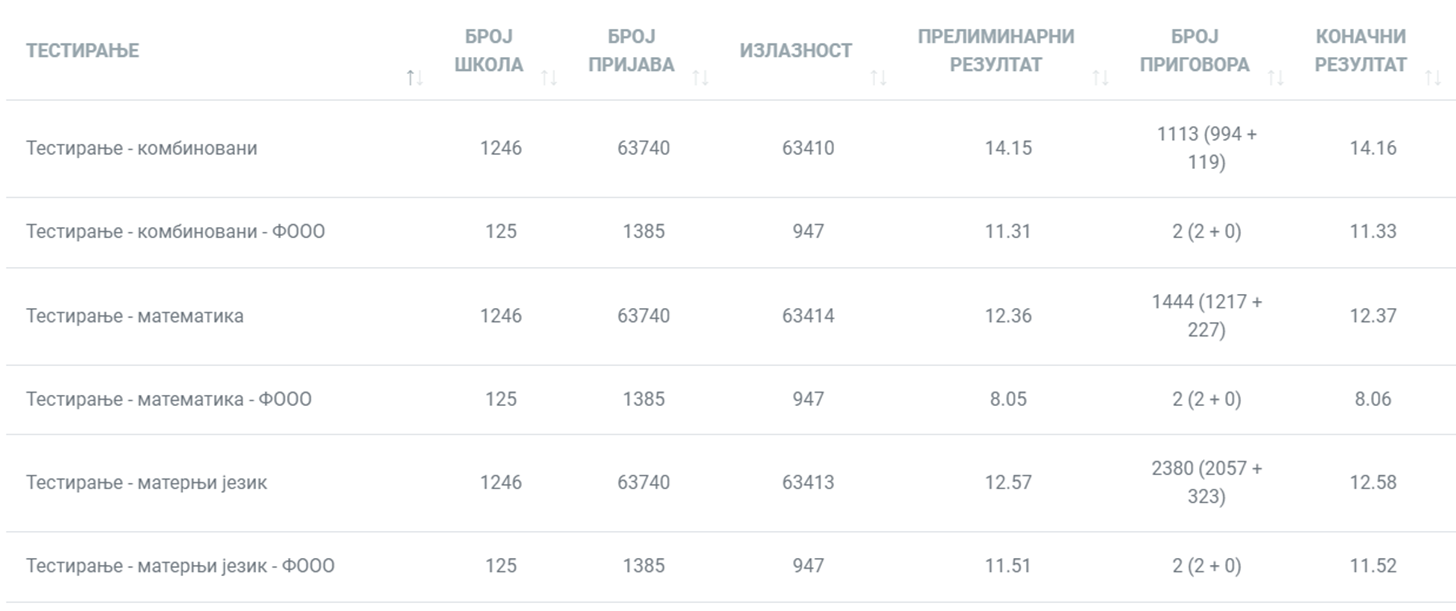 Успех ученика на нивоу Златибпорског округа на завршном испиту у јуну 2022. говине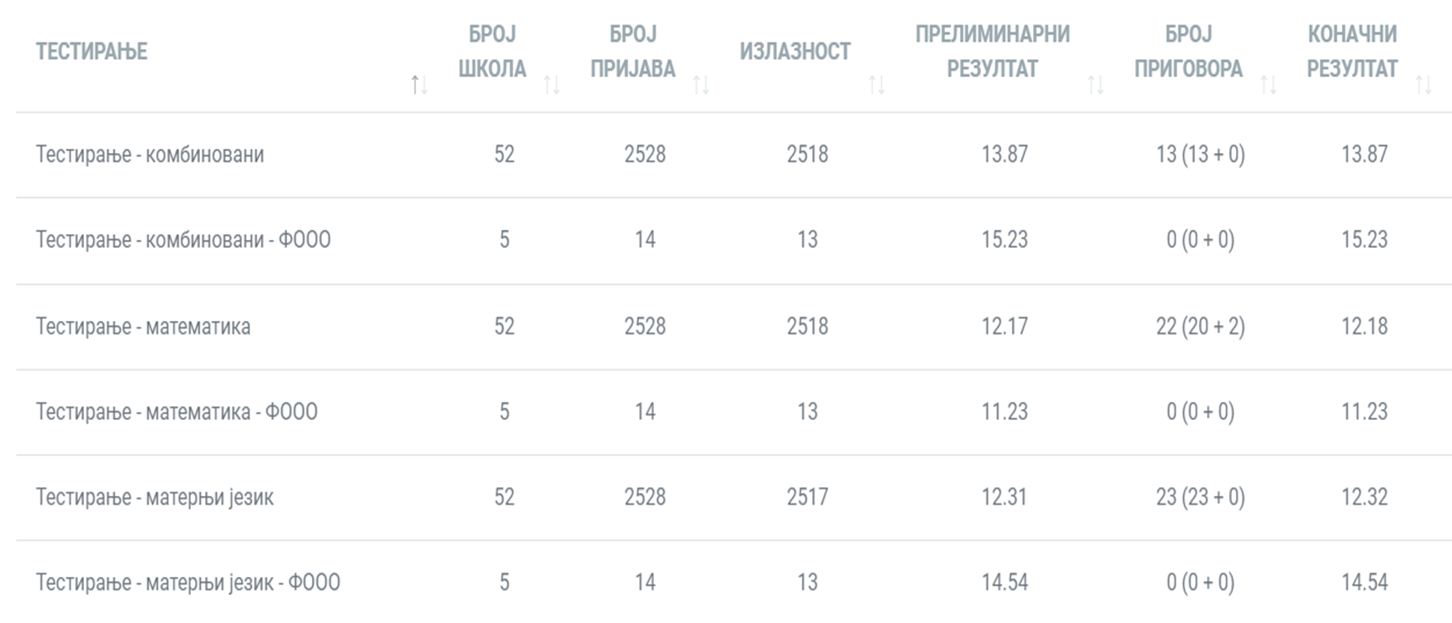 Успех ученика Основне школе „Михаило Баковић“на завршном испиту у јуну 2022. године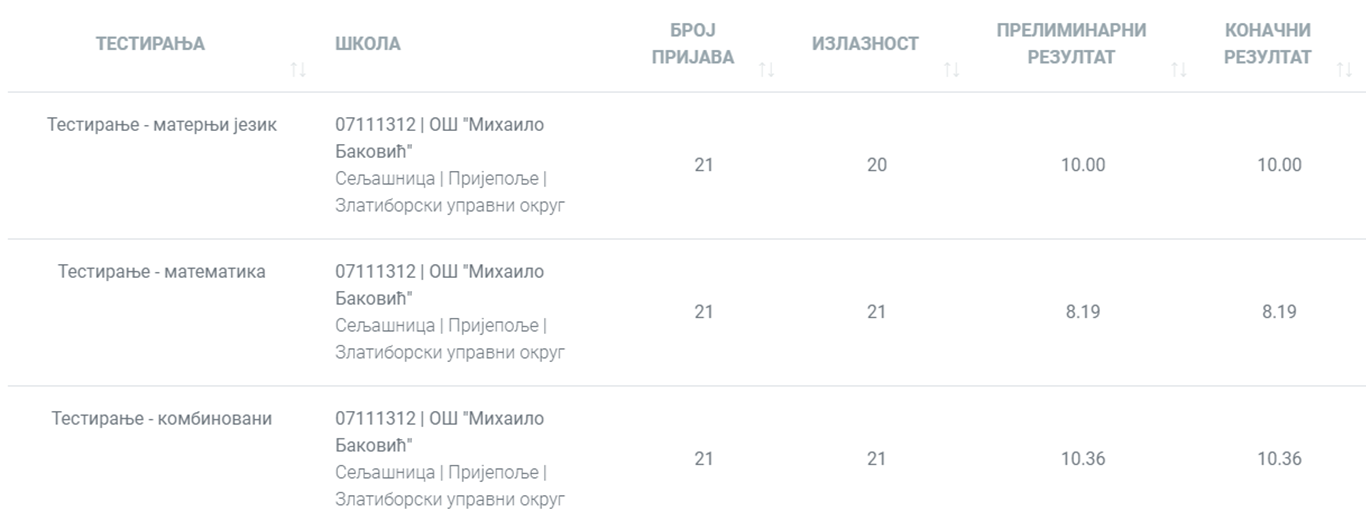 	Ученици су на нивоу школе имали су у просеку 10 бодова, што је испод оствареног успеха на нивоу округа (12,31). Ученица са највише освојених бодова је имао 18,5, а ученик са најмање бодова је имао 3.План подршке:	Како на редовној настави, тако и на допунској и припремној настави, потребно је више радити на једноставнијим примерима. Велики број ученика не препознаје, или греши у одређивању падежем, али и  рода и броја именице (5. питање), има проблена да препозна стилске фигуре (18. питање), не зна гласовне промене (7. питање) и не познаје у потпуности историју књижевног језика (10. питање). Греши у правопису (12. и 13. задатак) Уочава се да у области граматике, лексикологије, народног и књижевног  језика има доста проблема у савладавању градива. Наставник српског језика Србољуб МарковићГЕОГРАФИЈАНа завршном испиту ученици су радили питања з следећих областиОбележавање страна светаДемографски процесиМорфоструктурни облици рељефаЈезера СрбијеРезултати су следећи:Три(3) ученика је имало четири бодаПет(5) ученика је имало три бодаЧетири(4) ученика је имало два бодаСедам(7) ученика је имало један бодДва(2) ученик је имао нула бодоваРезултати укључују и ученике из издвојеног одељења Бабине,што укупно чини21-ог ученика који су радили  завршни испит. На завршни испит су изашли сви ученици. Коначни резултат испита је 10,36.ЗапажањаУченици који су имали мањи број бодова од укупног су најчешће грешили код питања која су везана за морфоструктурне облике рељефа и језера Србије. Оно што ја мислим да су највише правили грешке јесу код првог и другог питања јер су их схватили превише олако и нису се посветли истим. То је проблем био и код припремног рада јер су ученици доста схватали олако пријемни рад и саму припрему па су самим тим и грешили на јако лаким питањима. У будућем раду треба се детаљно посветити раду и градиву од петог разреда а понајвише градиву из осмог разреда. У осмом разреду све схватају превише лако и неозбиљно због тога резултати могу бити лошији самим тим деци не треба дати простора за такав рад. На жалост имали смо два ученика који нису остварили бодове што је јако лоше.Препорука за даљи радМотивисати децу још више да боље раде и уче,самим тим ће и резултати бити бољи.НаставникМрдаковић КатаринаМАТЕМАТИКААлександра КоковићУвидом у резултате завршног пријемног испита из математике одржаног  28.06.2021. године извршена је анализа постигнућа.  Од 21 ученика 9 ученика (42,9%)је имало пола или више од пола урађених задатака, што и није на високом нивоу.На основу датих графикона за сваки задатак појединачно имамо следеће закључке:2. и 3.  задаци су у највећој мери урађени (76%)1, 4, 6, 9, 13, 15 , су урађени преко 50%остали задаци су урађени испод 50%, док су 18, 19, и 20. најлошије урађени  или нису уопште покушани да се ураде. Дакле , ученици су највећој мери савладали задатке из области: степена, полинома, читање са графикона, неједначине, операције са степенима, површна неких тела, док је доста слабији учинак из области површине неких карактеристичних фигура, као и сложенијих задатака из процената.Како  резултати  на завршном  испиту нису били на високом нивоу  , да се то не би поновило , да би ученици осмог разреда  наредне школске године постигли одличне резултате треба предузети неке од следећих мера:Обавестити ученике  осмог разреда и  њихове родитеље на почетку школске године о озбиљности пријемног испита, Повећати број допунске наставе , додатне наставе и присуство свих ученика Чешћи индивидуални разговори са родитељима ученика који имају лошије оцене и који се слабије сналазе у горе наведеним областимаПрипремна настава у што већем броју часова и присутсво свих ученика на датим припремама           ИСТОРИЈАДана 29. јуна 2022. године ученици осмог разреда радили су комбиновани тест. На основу резултата можемо видети у којој су мери ученици савладали градиво током школовања, односно на чему траба радити у наредном периоду, како би резултати били бољи. У Основној школи „Михаило Баковић“ из Сељашнице завршни испит радиo је 21 ученик (12 дечака и 9 девојчице) из матичне школе и издвојеног одељења у Доњим Бабинама. Успех ученика приказан је у следећој табели:Ако се упореде резултати са пробног и завршног испита видимо да су ученици завршни испит урадили нешто боље него пробни. Мада питања нису била из истих области опет се види напредак, што значи да је припремна настала дала разултат. У следећој табели дати су подаци на колико питања су ученици дали тачан одговор:Анализирајући резултате из ове табеле такође можемо приметити напредак на завршном у односу на пробни. Мањи је број ученика који нису одговорили тачно ни на једно питање. С друге стране повећава се број ученика који су дали тачан одговор на једно, два, три и четири питања. Анализа по питањима:Код првог питања из историје је трабало одредити век којем одређена година припада (сама година односила се на градиво из шестог разреда). Сама та област (Хронологија) изучава се у петом разреду. Важно је напоменути да се само питање не односи искучиво на историју, већ је у питању општа информисаност, нешто што ће ученике пратити кроз цео живот. Врло је важно да се ученици и после школе знају хронолошке одреднице, односно који је данас век, која је деценија или миленијум. Успешност код првог питања из историје на завршном тесту била је 81 %. То је доста бољи резултат у односу на прошлогодишњи заврши испит када је успешност на питање из исте области била свега 35 %.  Међутим и овај резултат (81 %) није повољан, због онога напред изложеног. Мишљење мене као предметног наставника је да би сваки ученик ово морао да зна, односно да успешност код овакве врсте питања мора бити 100 %.Мера за унапређење за завршни испит: ученици су у већини савладали ову област, али како је то нешто што ће ученике пратити цео живот успешност би морала били потпуна. Како би у наредном периоду резултати били бољи потребно је на самим часовима историје, кад год се помене нека година, тражити од ученика да одреде деценију и век. Нарочито, форсирати ученике којима је то слабија страна. Уколико је потребно задати домаће задатке помоћу којих ће унапредити знање. Такође, на часовима припремне наставе појачати рад из области хронологије како би покушали да дођемо до нивоа где сви ученици знају да објасне којој деценији, веку, миленијуму и ери припада одређена година. Градиво из које је било друго питање ради се у шестом разреду, када се обрађује историја средњег века и то је нешто што је карактеристично управо за средњи век. Од ученика се тражило да међу понуђеним одговорима означе шта значи појам феуд. Успешност код овог задатка била је 48 %. Феудализам као особеност средњег века је јако битна тема, стога половичном успешношћу ученика код овог питања не можемо бити задовољни.Мера за унапређење за завршни испит: увек се на уводним часовима истиче које су основне одлике одређеног историјског периода, касније се то ради и у току школске године, очигледно је да доста ученика то не усвоји. Када се раде нови појмови, нешто са чим се ученици сусрећу први пут, потребно је додатно обратити пажњу да ученици добро усвоје значење тог појма. Потребно је већ од петог разреда напомињати ученике да одређене ствари, са великом вероватноћом, могу бити на завршом испиту и на тај начин их припремати од самог почетка. Такође, за припремну наставу за ову школску годину требало би један час планирати за обраду основних одлика свих историјских периода, како би се видело како ученици владају одређеним терминима.Треће питање захтева од ученика да одреде шта је узрок а шта последица одређеног догађаја. Успешност је била 38 %. Како је питање негде на нивоу средњег нивоа не можемо бити задовољни.   Мера за унапређење за завршни испит: већ је наглашено да ученици нису имали задовољавајући резултат на ово питање. Јако је важно да ученици разликују шта су узроци, поводи и шта су последице. Уколико то зна ученик може и логичким закључивањем одредити шта је узрок а шта последица неког догађаја. На припремној настави наставник би требао да прође кроз ове ствари са ученицима и уколико примети да неки ученици имају проблем са тим, да се томе додатно посвети. Такође то се све ради и кроз редовну наставу, само треба више ученика укључити у дискусију када се о томе буде говорило. Област из које је било четврто питање је национална историја новог века и јако важан догађај који би сви ученици требало да усвоје. Овде је било потребно на основу датог извора одредити годину догађаја. Успешност код овог задатка је 43 %. Мера за унапређење за завршни испит: ученици морају знати основне ствари везане за националну историју. Очигледно је да са ученицима на часовима историје и припремној настави треба више порадити на националној историји. Међутим овде постоји можда и други проблем, а то је концентрација ученика код решавања питања где је потребно анализирати историјски извор и на основу тога дати неки закључак. Врло је вероватно да пажња ученика није била на потребном нивоу код решавања овог питања. Све се ово вежба и на редовним часовима али потребно је и на припремној настави одвојити време за анализу историјских извора. Односно научити ученике како да препознају о чему се говори у историјском извору. Очигледно је да су ученици боље урадили завршни од пробног испита, што је и више пута у овој анализи истакнуто. То доноси охрабрење али опет резултати нису на жељеном нивоу. Сама припремна настава није довољна да би се ученици спремили за завршни испит. Потребно је од петог разреда ученике спремати и причати им о завршном испиту како би они озбиљније приступили савладавању градива.Остаје констатација као код пробног теста, да ученици морају са више мотивације и преданости да приступе припремама и изради завршног испита. У прилог томе иде и податак да је резултат школе на комбинованом тесту лошији у односу на окружни и републички ниво. Додатно је лоше то што је резултат доста лошији. На комбинованом тесту наша школа имала је 10,36 бодова, просечни резултат Златиборског округа је 13,87, а на републичком нивоу 14,15. Разлика је велика и није за очекивати да се може надоместити једном школском годином. Међутим, потрено је направити план који би резултат наше школе приближио окружном и републичком нивоу за неколико година.ФИЗИКАOШ''Михаило Баковић'' СељашницаЗавршни тест је имао четри питања из физике, сва четри питања била затвореног типа, али са већим бројем понуђених одговора, и сличним констатацијама. Увидом у рад ученика, одговори на прва два питања су урађена у потпуности сви ученици, док су најслабије урдили треће питање из области силе потиска. Увидим у тестове, слика је приказивала једну ситуацију, која је ученика са слабијим знањем лако могла да наведе на погрешан одговор.  Ученици су почетком другог полугодишта почели са интезивниом припремом, те остварени резултати ове генерације ученика су оправдали очекивања.  Наставник физикеЏенита Ламежевић СрнаХЕМИЈАУкупно ученика: 21Дечаци: 12Девојчице: 9На комбинованом тесту из хемије, ученици су решавали 3 задатка, редни број на тесту : 5,6. и 7.  Резулати су следећи:-5. задатак - 16 ученика тачно одговорило;-6. задатак – 6 ученика дало тачан одговор ;-7. задатак – 4 ученика тачно одговорила;Очигледно је да се ученици нису довољно припремали за завршни испит јер би резултати, ако узмемо у обзир тежину питања, требало да буду бољи.Потребно је у школској 2022-23. Години, за ученике 8. Разреда, реализовати све часове припремне наставе и обратити пажњу на целокупан наставни материјал и обавезати ученике да реодовно похађају припремну наставу.                                                      Предметни наставник:Драгана КаргановићБИОЛОГИЈА
На завршном испиту (комбиновани тест), из предмета Биологија, ученици су радили 5 задатака (8-12 питање). Питања су обухватила следеће области:Јединсктво грађе и функције као основа живота - Нивои организације живог света; Исхрана код биљака; Размножавање и животни циклуси биљака (оплођење)Живот у екосистему (Популације)Човек и здравље (Поремећаји функције нервног система)Пробни завршни испит су радили сви ученици осмог разреда (18 ученика – матична школа; 3 ученика – ИО).Свега два ученика су тачно одговорила на свих 5 питања из Биологије.На основу података из табеле, о постигнућу на завршном испиту ученика, може се закључити да је већина (више од 50%)  ученика тачно одговорила на питања из 4 области (8, 9, 10. и 12. питање)Већина ученика (66,67%) није знала одговор на 11. питање, које се тиче области – Размножавање биљака (полним путем).
У поређењу са резултатима комбинованог теста на нивоу Златиборског округа, али и на нивоу целе Србије, евидентно је да је успешност ученика наше школе на комбинованом тесту била мања.Стога би требало предузети низ мера како бисмо унапредили успех на завршном испиту у наредној школској години.Предлог мера за унапређење успеха за завршни испит школске 2022/2023. године:На редовним часовима, као и часовима допунске наставе појачати рад са ученицима и обновити градиво из петог и шестог разреда, које се односи на размножавање и циклусе развића код живих бића (акценат ставити на биљке).Посебну пажњу посветити узрочницима различитих болести (поремећаја), које се могу јавити код човека. (Тема: Човек и здравље).
У оквиру припремне наставе осврнути се на нивое организације живих бића, кроз конкретне примере и израду тестова.На часовима припремне наставе бавити се проблемским задацима из свих пет области (Јединство грађе и функције као основа живота; Човек и здравље; Порекло и разноврсност живота; Наслеђивање и еволуција; Живот у екосистему).						        	Предметни наставник:							Аница СвичевићНосилац „Вукове дипломе“ :  Дина Корјенић Посебна диплома : Дина Корјенић , математика и енглески језик ; Емир Поровић , енглески језик ; Марко Топаловић , физичко васпитање ; Магдалена Петрић , физичко васпитање.Извештај о успеху ученика на годишњем тесту за ученике четвртог разреда основне школе у школској 2021/2022. годиниГодишњи тесту за ученике четвртог разреда основне школе у школској 2021/2022.  радило је седам ученика.Остварили су следећи успех:Ученици су на нивоу одељења имали  у просеку 13,43 бода. Ученица са највише освојених бодова је Цвијовић Анђела (18,5), а Пјановић Иван има најмање (7,5).Успех из српског  језика:Из Српског језика ученици су на нивоу одељења имали  у просеку 5 бодова (од могућих 7).Успех из математике:Из математике ученици су на нивоу одељења имали  у просеку 4,36 бодова (од могућих 7).Успех из природе и друштва:Из природе и друштва ученици су на нивоу одељења имали  у просеку 4,07 бодова                    (од могућих 6).Бодови по задацимаГрупа 1Група 2СПЕЦИФИКАЦИЈА ТЕСТА ЗНАЊА ГРУПА 1 ЗА УЧЕНИКЕ ЧЕТВРТОГ РАЗРЕДА 1. 1СЈ.2.3.2. употребљава велико слово приликом писања имена држава и места и њихових становника; користи наводнике при навођењу туђих речи; правилно пише присвојне придеве (-ов/-ев/-ин, -ски/-чки/-шки); правилно пише гласове ћ, ч, ђ, џ; правилно пише сугласник ј у интервокалској позицији; правилно пише речцу ли и речцу не; употребљава запету при набрајању  (ТАЧНО 100 %)2. 1СЈ.1.4.2. препознаје граматичке категорије променљивих речи (род и број заједничких именица) и глаголско време (презент, перфекат и футур)  (ТАЧНО 50 %)3. СЈ.1.4.1. препознаје врсте речи (именице, заменице, придеве, бројеве и глаголе) (ТАЧНО 75 %)4. 1СЈ.3.4.3. препознаје прави објекат (у акузативу) и прилошке одредбе за време, место и начин (ТАЧНО 75 %)5. 1СЈ.2.4.9. познаје значења речи и фразеологизама који се јављају у школским текстовима (у уџбеницима, књигама из лектире и сл.) и правилно их употребљава (ТАЧНО 100 %)6. 1СЈ.2.5.2. одређује фолклорне форме (кратке народне умотворине - пословице, загонетке, брзалице)           (ТАЧНО 100 %)7. 1СЈ.2.5.7. разуме фигуративну употребу језика у књижевноуметничком тексту (ТАЧНО 50 %)Сва четири ученика из ове групе тачно су решили први, пети и шести задатак, три ученика су решила тачно трећи и четврти задатак,а два ученика други и седми задатак.1. 1МА.1.1.3. множи и дели без остатка  (троцифрене бројеве  једноцифреним) у оквиру прве хиљаде           (ТАЧНО 75 %,   ДЕЛИМИЧНО ТАЧНО 16,67 %)2. 1МА.1.2.3. користи поступак мерења дужине објекта, приказаног на слици, при чему је дата мерна јединица (ТАЧНО 16,67 %)3.  1МА.1.4.1. уме да изрази одређену суму новца преко различитих апоена и рачуна са новцем у једноставним ситуацијама (ТАЧНО 100 %)4. 1МА.2.3.1. уме да препозна разломак а/b (b ≤ 10, a < b) када  је графички приказан на фигури подељеној на b делова (ТАЧНО 100 %)5. 1МА.2.4.2 зна  јединице  за  време  (секунда, минут,  сат, дан, месец,  година) и  уме да претвара  веће  у мање  и  пореди  временске  интервале  у  једноставним ситуацијама (ТАЧНО 16,67 %)6. 1МА.3.1.3. уме да израчуна  бројевну  вредност  израза  са  више  операција,  поштујући приори  (ТАЧНО 75 %)7. 1МА.3.2.4. уме  да  израчуна  обим  и  површину  сложених  фигура  у  равни  када  су подаци  дати у истим мерним јединицама (ТАЧНО 16,67 %)Сва четири ученика из ове групе тачно су решили трећи и четврти задатак, први задатак су тачно решила три ученика, а делимично тачно један ученик, шести су тачно решила три ученика, а други, пети и седми је тачно решио по један ученик.1.  1ПД.1.6.4.  зна најважније догађаје, појаве и личности из прошлости  (ТАЧНО 75 %)2.  1ПД.1.4.4.  зна јединице за мерење времена: дан, недеља, месец, година, деценија и век 3. 1ПД.1.6.4. зна најважније догађаје, појаве и личности из прошлости (ТАЧНО 50 %, ДЕЛИМИЧНО ТАЧНО 50 %)4.  1ПД.1.4.1.  уме да препозна кретање тела у различитим појавама (ТАЧНО 100 %)5. 1ПД.2.1.5.  разуме повезаност услова живота и живих бића у станишту (ТАЧНО 75 %)6.  1ПД.2.6.2.  зна основне одлике рељефа и вода у држави Србији (ТАЧНО 25 %)Сва четири ученика из ове групе тачно су решили четврти задатак, трећи  задатак су тачно решила два ученика, а делимично тачно два ученик, први и пети задатак су тачно решила три ученика, а шести је тачно решио  један ученик.СПЕЦИФИКАЦИЈА ТЕСТА ЗНАЊА ГРУПА 2 ЗА УЧЕНИКЕ ЧЕТВРТОГ РАЗРЕДА 1. 1СЈ.2.3.2. употребљава велико слово приликом писања имена држава и места и њихових становника; користи наводнике при навођењу туђих речи; правилно пише присвојне придеве (-ов/-ев/-ин, -ски/-чки/-шки); правилно пише гласове ћ, ч, ђ, џ; правилно пише сугласник ј у интервокалској позицији; правилно пише речцу ли и речцу не; употребљава запету при набрајању (ТАЧНО 66, 67 %)2. СЈ.1.4.1. препознаје врсте речи (именице, заменице, придеве, бројеве и глаголе) (ТАЧНО 33, 33 %)3. 1СЈ.2.4.5. препознаје субјекат и глаголски предикат (ТАЧНО 66, 67 %)4. 1СЈ.1.4.3. препознаје врсте реченица по комуникативној функцији (обавештајне, упитне, узвичне, заповедне) и по потврдности/одричности (потврдне и одричне) (ТАЧНО 66, 67 %)5. 1СЈ.2.4.8. препознаје синонимију (ТАЧНО 100 %)6. 1СЈ.2.5.6. разликује приповедање од описивања и дијалога (ТАЧНО 100 %)7. 1СЈ.2.5.7. разуме фигуративну употребу језика у књижевноуметничком тексту  (0 %)Сва три ученика из ове групе тачно су решила  пети и шести задатак, два ученика су решила тачно први, трећи и четврти задатак, један  ученика други задатак, а седми нико није решио тачно.1.  1МА.1.1.3. множи и дели без остатка  (троцифрене бројеве  једноцифреним) у оквиру прве хиљаде (ТАЧНО 100 %)2. 1МА.1.2.3. користи поступак мерења дужине објекта, приказаног на слици, при чему је дата мерна јединица (ТАЧНО 33, 33 %)3. 1МА.1.4.1. уме да изрази одређену суму новца преко различитих апоена и рачуна са новцем у једноставним ситуацијама (ТАЧНО 100 %)4. 1МА.2.3.1. уме да препозна разломак а/b (b ≤ 10, a < b) када  је графички приказан на фигури подељеној на b делова (ТАЧНО 100 %)5. 1МА.2.4.2 зна  јединице  за  време  (секунда, минут,  сат, дан, месец,  година) и  уме да претвара  веће  у мање  и  пореди  временске  интервале  у  једноставним ситуацијама (ТАЧНО 33, 33 %)6. 1МА.3.1.3. уме да израчуна  бројевну  вредност  израза  са  више  операција,  поштујући приоритет (ТАЧНО 33, 33 %)7. 1МА.3.2.4. уме  да  израчуна  обим  и  површину  сложених  фигура  у  равни  када  су подаци  дати у истим мерним јединицама (ТАЧНО 33, 33 %)Сва три ученика из ове групе тачно су решили  први, трећи и четврти задатак,  а један  ученика други, пети, шести и седми задатак.1.  1ПД.1.6.3.  зна географски положај и основне одреднице државе Србије: територија, границе, главни град, симболи, становништво (ТАЧНО 100 %)2.  1ПД.2.5.1.  зна које су улоге различитих друштвених група и њихових чланова (ТАЧНО 33, 33 %)3. 1ПД.1.5.4.  зна који су главни извори опасности по здравље и живот људи и основне мере заштите (ТАЧНО 100 %)4. 1ПД.2.4.1. зна да кретање тела зависи од силе која на њега делује, врсте подлоге и облика тела (ТАЧНО 66, 67 %)5. 1ПД.2.1.1.  разуме повезаност живе и неживе природе на очигледним примерима (ТАЧНО 33, 33 %)6. 1ПД.1.1.3.  зна заједничке карактеристике живих бића  (ТАЧНО 33, 33 %)Сва три ученика из ове групе тачно су решили  први и трећи задатак,  четврти су решила два  ученика, а  други, пети и шести задатак тачно је решио један ученик.Из српског језика најбоље су урађени следећи задаци: -из области писаног изражавања (правилно пише сугласник ј у интервокалској позицији/ правилно пише речцу ли) -из гаматике и лексикологије (познаје значења речи и фразеологизама који се јављају у школским текстовима (у уџбеницима, књигама из лектире и сл.) и правилно их употребљава / препознаје синонимију), -из књижевности (одређује фолклорне форме (кратке народне умотворине - пословице, загонетке, брзалице) / разликује приповедање од описивања и дијалога). 	Најслабије  су урађени задаци из  области:- књижевност (разуме фигуративну употребу језика у књижевноуметничком тексту) и -граматика и лексикологија (препознаје граматичке категорије променљивих речи (број заједничких именица) /препознаје врсте речи ( заменице)).	Из математике најбоље су урађени следећи задаци:- природни бројеви и операције са њима (множи и дели без остатка  (троцифрене бројеве  једноцифреним) у оквиру прве хиљаде),-мерење и мере (уме да изрази одређену суму новца преко различитих апоена и рачуна са новцем у једноставним ситуацијама),-разломци (уме да препозна разломак а/b(b ≤ 10, a < b) када  је графички приказан на фигури подељеној на b делова ).Најслабије  су урађени задаци из  области:-геометрија (користи поступак мерења дужине објекта, приказаног на слици, при чему је дата мерна јединица),-геометрија (уме  да  израчуна  обим  и  површину  сложених  фигура  у  равни  када  су подаци  дати у истим мерним јединицама). Из природе и друштва најбоље су урађени следећи задаци:- Кретање и оријентација у простору (уме да препозна кретање тела у различитим појавама),- Држава Србија и њена прошлост (зна основне одреднице државе Србије: симболи),- Држава Србија и њена прошлост (зна који су главни извори опасности по здравље и живот људи и основне мере заштите).Најслабије  су урађени задаци из  области:- Држава Србија и њена прошлост (зна основне одлике рељефа и вода у држави Србији) ,- Друштво (зна које су улоге различитих друштвених група и њихових чланова),- Жива и нежива природа (разуме повезаност живе и неживе природе на очигледним примерима)- Жива и нежива природа (зна заједничке карактеристике живих бића) . План подршке:	Упознати наставнике са резултатима годишњег теста како би у наредном разреду,  на часовима  редовне наставе, као и на часовима допунске наставе, обратили пажњу на садржаје у којима су ученици показали слабији успех.                Учитељица Славица ПузовићАнализа пробног тестирања седмог разредаПредмет- ГеографијаПробно тестирање ученика седмог разреда реализовано је 15.06.2022.године. Број ученика који је радио тест је шеснаест (16).Питања су везана за градиво из петог,шестог и седмог разреда основне школе.Наставне теме које су обухваћене су следеће:Планета Земља,Сунце,небеска тела,реке,сливови,континенти,демографија и њени фактори.Ученици су највише имали проблем са питањима који се односе на повезивање континената и одређених река и планина. Због тога акценат за увежбавање треба ставити управо на ове области.На основу анализе на жалост не можемо издвојити ниједног ученика који је на сва питања одговорио тачно,такође не постоје одређена питања на којима су сви ученици одговорили нетачно. Оно што је јако важно истаћи јесте да са ученицима треба радити и обновити градиво из предходних разреда како би се што боље припремили за завршни испит током наредне године.Наставник:Мрдаковић Катарина8.Васпитне   мере   и   изостанциVI      ОСТВАРИВАЊЕ  ВАННАСТАВНИХ  АКТИВНОСТИ1. Друштвене   и   слободне   активностиСви ученици матичне школе и издвојених одељења  (млађи разреди) укључени су у рад слободних активности. За ученике првог, другог и трећег разреда организоване су слободне активности комбинованог типа, а ученици четвртог разреда Матичне школе укључени су у секције заједно са ученицима старијих разреда. У издвојеним одељењима ученици четвртог ра зреда укључени су  у слободне активности комбинованог типа.Слободне активности комбинованог типа реализоване су кроз следеће активности:- драмско – рецитаторске активности,- културно – уметничке активности,- музичке активности,- ликовне активности,- спортске активности.- библиотечка секција: руководилац Данка Средојевић ( одржано 18 часова са 10 ученика).Свака од ових активности имала је разрађен план рада који је реализован у току школске године.На реализацији ових слободних активности били су укључени сви учитељи који су изводили наставу од 1. до 3. разреда и учитељи 4. разреда у издвојеним одељењима. Ученици 4. разреда били су укључени у спортске активности које су реализовали учитељи.Екскурзије , излети и посетеУ школској 2020/21.години реализована је једнодневна екскурзија за ученике од пвог до  осмог разреда.         Дана 17.јуна 2022. године ученици од првог до осмог разреда Основне школе „Михаило Баковић“  ишли су на  екскурзију на релацији  Сељашница  , Стопића пећина , Сирогојно , Гостиљски водопади , Златибор.      На излет је кренуло 54 ученика млађих разреда (матична школа и издвојена одељења) у пратњи шест учитеља  и 53  ученика старијих разред  у пратњи одељенских старешина . У пратњи  деце је била и директорка школе Јелена Драгутиновић .         За спровођење излета одабрана је агенција „САН ТУРС“ из Пријепоља . Превоз је извршен са три  аутобуса.Програм пута је био следећи : Полазак у јутарњим сатима испред матичне школе у Сељашници ;Путовање преко Нове Вароши и Водица ;Обилазак Стопића пећине ; Обилазак  Обилазак етно села Сирогојно ;Обилазак Гостиљских водопада ; Шетња  центром Златибора ,Повратак у Сељашницу  у 19 часова. ИЗВЕШТАЈПолазак је организован у 8 часова  испред  матичне школе у Сељашници. Пут нас је водио преко Нове Вароши , Кокиног брода ,Златибора уз живописне пределе тог краја . Посетили смо јединствену Стопића пећину где нас је водич упутио у њене знаменитости и лепоту.  Уживали смо у несвакидашњем призору и посматрали седиментне стене , каде и чули причу о необичним становницима пећине . Након тога у 11 часова пут смо наставили ка етно селу Сирогојно . Сачекао нас је водич и  упознао са садржајима села. Имали смо прилику да видимо некадашњу учионицу , млекар , кућу и да се заједно дружимо на летњој позорници. У 12 часова и 30 минута , пут нас даље води у село Гостиље и обилазак гостљских водопада. Заједно смо посматрали ту несвакидашњу појаву и уживали у призору. Након посете , деца су уживала у игри и дружењу у парку . На Златибор смо стигли у 16 часова , прошетали ,наставили дружње и игру у парку . Деца су имала прилику и да купе неки сувенир као успомену са излета. Повратак је био планиран за 18 часова .Испред матичне школе смо стигли у 19 часова , где су родитељи сачекали да преузму своју децу. Деци је планирана екскурзија јако пријали. Били су срећни , расположени , упознали нове крајеве наше земље , дружили се са вршњацима .   Све је протекло у најбољем реду .Како је екскурзија део наставе у природи планирана годишњим планом и програмом ученици су имали прилику да усвоје одређене компетенције.Компетенције за учење;Комуниација;Одговоран однос према околини;Одговоран однос према здравњу;Одговорно учење у демократском друштву;Рад са подацима и информацијама;Решавање проблема;Сарадња.Такмичења ученикаТакмичења су  организована у складу са календаром Министарства просвете (јануар/фебруар / март 2022.) На кросу „ За срећније детињство“, учествовали су ученици од првог до осмог разреда.Осам  ученика је освојило прво, осам друго и осам треће место.****Остала такмичења нису реализовна због корона вируса.		ИЗВЕШТАЈ о  раду  Тима за самовредновање  током школске 2021/2022.године         Тим за самовредновање рада у школи конституисан је на почетку школске године, у саставу:  Србољуб Марковић (наставник координатор тима), Дијана Миловановић (наставница, прво полугодиште), Катарина Мрдаковић (друго полугодиште, заменик координатора), Јелена Драгутиновић, Славица Пантовић, председници стручних већа, Амел Хаџифејзовић (Савет родитеља), Горан Пјановић (Општина)         Према годишњем  плану самовредновања, израђени су годишњи  акциони  планови  и реализовано самовредновање  области квалитета: Настава и учење.       Самовредновање рада у школи  је спроведено :-остваривањем увида у школске евиденције и користећи сајт школе;-праћењем  активности у школи;-прикупљањем  података;-кроз разговор, дискусију и анализу на стручним састанцима;-анкетирањем;     Колектив је редовно информисан о планираним активностима самовредновања рада у школи, у оквиру ових  кључних области.У другом полугодишту уместо наставнице Дијане Милановић на место заменика координатора била је  Катарина Мрдаковић. Чланови Тима су крајем првог полугодишта саставили упитнике за наставнике и ученике у складу са Стандардима квалитета рада установе за област Настава и учење и припремили упитнике за самопроцену компетенција наставника. Узорак
су чинили  наставници разредне и предметне наставе за упитник којим се испитивао степен присутности показатеља за стандарде у области Настава и учење. Коришћен је Приручник за самовредновање и вредновање рада школе, Бгд. 2005. Питања су прилагођена на гугл упитнику и прослеђена наставницима. Праћење напредовања ученикаУпитник је попуњавало 18 наставника предметне и разредне наставе. Опције су: 1.нетачно/није присутно; 2.у мањој мери тачно/присутно; 3.у већој мери тачно/присутно 4.тачно/присутно у потпуности1.неважно; 2.мало важно; 3.важно 4. врло важноНАСТАВНИ ПРОЦЕСУпитник је попуњавало 16 наставника предметне и разредне наставе. Опције су: 1.нетачно/није присутно; 2.у мањој мери тачно/присутно; 3.у већој мери тачно/присутно 4.тачно/присутно у потпуности1.неважно; 2.мало важно; 3.важно 4. врло важноПЛАНИРАЊЕ И ПРИПРЕМАЊЕУпитник је попуњавало 17 наставника предметне и разредне наставе. Опције су: 1.нетачно/није присутно; 2.у мањој мери тачно/присутно; 3.у већој мери тачно/присутно 4.тачно/присутно у потпуности1.неважно; 2.мало важно; 3.важно 4. врло важноНа основу резултата добијених испитивањем наставника Тим за самовредновање јеконстатовао да је област Настава и учење од стране наставника процењена оценом 4, јерје свих седам стандарда процењено као у великој мери и у потпуности остварено иприсутно са преко 75% у пракси. Тим за самовредновање је анализирао проценуостварености стандарда појединачно како би се што боље конкретизовале предности инедостаци.
 	Тим за самовредновање направио је кратак осврт на анализе посећених часова директора и педагога како би што објективније проценио област Настава и учење .
 	На основу анализе података може се констатовати да су директор и стручна служба препознали предности и недостатке које су у највећој мери препознали наставници и око којих постоји општа сагласност свих који су вредновали област Настава и учење.Тим за самовредновање на основу свих анализа област Настава и учење оцењује оценом 3. Тим за самовредновање је констатовао да се у области Настава и учење могу препознати следеће јаке и слабе стране.Јаке стране:- наставници у већини случајева јасно истичу циљ часа, као и кључне појмове којеученици треба да науче, дају јасна објашњења и упутства, користе методе које суефикасне, постоји поступност у раду и постављању захтева- ученици су заинтересовани за рад на часу, активно учествују, користе доступнеизворе знања и повратне информације наставника, у великој мери образлажу својеодговоре и решења- наставници уче ученике да повезују ново градиво са претходно наученим, начасовима постоји међупредметна корелација као и повезивање садржаја сапримерима из свакодневног живота, ученици се упућују да проблеме и задаткерешавају на различите начине где је то могуће- наставници прилагођавају темпо рада и захтеве могућностима ученика, за ученикеса посебним потребама израђују се ИПП и ИОП-и по којима се ради на настави- наставници ефикасно структурирају активности и време на часу, успостављајудисциплину на конструктиван начин, функционално користе постојећа наставнасредства, ученици имају могућност да постављају питања, дискутују о садржајимакоје уче, комуникација на часовима је двосмерна, а интеракција у већини случајеваје у функцији учења.- Наставници примењују Правилник о оцењивању ученика, похваљују напредакученика- Атмосфера за рад на часу је подстицајна за рад, приметно је поштовање ученика,емпатија, нема међусобног неуважавања ученика на часовима, наставницимотивишу ученике на различите начине.Слабе стране:- Ученици на часовима не процењују увек тачност својих и туђих решења и одговора- Наставници у мањој мери уче ученике како да себи постављају циљеве у учењу- Наставници не прилагођавају увек наставне материјале индивидуалним карактеристикама ученика- Наставници не проверавају увек да ли су постигнути циљеви часа- Формативно оцењивање није у довољној мери разрађено (вреднују се резултати учења а не сам процес)- Наставници не уче увек ученике да процењују свој напредакПредлог мера:1. Размена искустава на стручним и одељењским већима о начинима успешног остваривања стандарда из области Настава и учење2. Оспособљавање ученика да постављају себи циљеве у учењу3. Инсистирање на вршењу провере остварености циљева на сваком часу планирањем активности којима ће се провера вршити4. Организовати семинар за све наставнике о формативном оцењивању5. Наставне материјале увек диференцирати у складу са могућностима ученика6. У раду на часу у већој мери примењивати групни рад, рад у пару, пројектну наставу7. Омогућити ученицима да у већој мери развијају критичко мишљење тако што ће на часовима процењивати тачност одговара својих и туђих и образлагати их8. Организовати семинар из области употребе савремених технологија у настави,као и семинар из области К4 компетенција за комуникацију и сарадњу.VIII    ОСТВАРИВАЊЕ     ПОСЕБНИХ    ПЛАНОВА И ПРОГРАМА ОБРАЗОВНО-ВАСПИТНОГ РАДАОстваривање програма за заштиту  од дискриминације, насиља, злостављања и занемаривањаНа седници Наставничког већа од 31.08.2021. године именован је Тим за заштиту од дискриминације,насиља, злостављања и занемаривања. У сталном саставу Тима су: директор, стручни сарадник педагог,  и секретар школе, а повремено се могу укључивати чланови за конкретне случајеве, из реда наставника , а може из реда родитеља односно другог законског заступника, Ученичког парламента, представник општине Пријепоље, односно стручњака за поједина питања.Стални чланови:Славица Пантовић, педагогЈелена Драгутиновић, директорСнежана Свичевић, секретар     Координатор: Славица Пантовић     Заменик координатора: Јелена ДрагутиновићДео Тима за заштиту  је Вршњачки тим.Вршњачки тим чине по два ученика сваког одељења од петог до осмог разреда, које бирају одељењске заједнице на почетку сваке школске године.Вршњачки тим се бави промоцијом атмосфере толеранције, помоћи, сарадње и солидарности и развојем ненасилне комуникације у Школи.Циљ: Унапређење квалитета живота ученика кроз:Мере превенције за стварање безбедне средине за живот и рад ученикаМере интрвенције у ситуацијама када се јавља насиље, злостављање и занемаривањеСпецифични циљеви у превенцији:1.     Стварање и неговање климе прихватања, толеранције и уважавања2. Укључивање свих интересних група (ученици, наставници, сарадници, административно и помоћно особље, директор, родитељи, старатељи, локална заједница) у превентивне активности3.   Подизање нивоа свести и повећање осетљивости свих укључених у живот и рад установе за препознавање насиља, злостављања и занемаривања4.  Дефинисање процедура и поступака за заштиту од насиља и реаговања у ситуацијама насиља5.  Информисање свих укључених у живот и рад установе о процедурама и поступцима за заштиту од насиља 6. Унапређење компетенција наставног и ненаставног особља, деце, ученика, родитеља, старатеља и локалне заједнице за уочавање и решавање проблема насиља, злостављања и занемаривањаСпецифични циљеви у интервенцији:1. Спровођење поступака и процедура у ситуацијама насиља2. Успостављање ефикасне заштите деце у случајевима насиља3. Стално праћење и евидентирање врста и учесталости насиља и процењивање ефикасности програма заштите4. Ублажавање и уклањање последица насиља и реинтеграција детета у заједницу вршњака и живот установе5. Саветодавни рад са децом која трпе насиље, која врше насиље или су посматрачи насиља2. Остали програмиПрограм   професионалне   оријентацијеСадржаји професионалне оријентације остварени су путем наставних програма, слободних ученичких активности, у оквиру рада одељенске заједнице, кроз предавања, разговоре и изложбе. Остварен ја на три узрасна нивоа:Први ниво:   I, II, IIIДруги ниво:   IV, V, VIТрећи ниво:    VII, VIIIПрема програму професионалне оријентације који је саставни део Годишњег програма рада школе садржаји и планиране активности везане за професионалну оријентацију су током године реализовани.Резултат таквог начина рада је:- упознавање ученика са светом рада и занимања, стицање реалног појма о себи и идентификовање занимања и послова које за њега долазе у обзир за опредељивање.- Оспособљавање ученика за палнирање властитог професионалног развоја тако да пре уписа могу да донесу реалне професионалне одлуке.У више наврата ученици су организовали изложбе везане за свет рада и занимања (фотографије, исечци из новина везани за професионалну оријентацију) и систем средњег образовања.Урађен је пано професионалне оријентације са припремљеним информацијама о струкама и занимањима у средњим школама у Пријепољу који је изложен у холу школе ( за ученике и родитеље ).Заинтересовани ученици имали су на располагању брошуру: ‘‘Куда после основне школе?‘‘.Ученици осмих разреда упознати су са потребама за кадровима и незапосленим радницима.Ученицима који су били заинтересовани испитани су професионални интереси и жеље. Програм је реализовао педагог школе.Програм   здравствене   превенцијеОсновни задатак овог програма био је остваривање свестране личности способне да брине за сопствено здравље, здравље своје породице, ближе околине и шире друштвене заједнице, развијање љубави и смисла тзв. вредновање животне средине, подстицање младих на активно учешће у њеном очувању и унапређењу односа међу људима као пут ослобађања човека од свих предрасуда.Школа је у оквиру наставних предмета и других садржаја рада овом виду посветила посебну пажњу.Здравствена заштита ученика организована је у сарадњи са Домом здравља, педијатријском и стоматолошком сужбом, тако да  су сви ученици били обухваћени сиситематским и стоматолошким прегледом. Вршене су редовне вакцинације.Програм   еколошке   заштите,   животне срединеи   естeтског   уређења   школеРеализација програма еколошке заштите је текла по предвиђеном ‘‘Програму еколошке заштите животне средине и естетског уређења школе‘‘ који је саставни део Годишњег програма рада школе, затим ‘‘Плану рада еколошке секције за школску 2019/2020. годину‘‘. У оквиру овог програма континуирано је посвећивана пажња естетском уређењу школе, изгледу и чистоћи учионица, зборнице, ходника, канцеларија и школског дворишта.- учионице и остале просторије у школи су оплемењене различитим врштама цвећа,- школско двориште је стално одржавано чистим и уредним,- посебна пажња посвећивана је зеленим површинама, травњацима и цветњак је прекопан, засађено је ново цвеће, окопано постојеће, по цветњаку је посут хумус и цвеће је заливено по потреби,- очишћено је корито реке Сељашнице,- очишћене су и уређене речне обале од школе до сеоског трга,- очишћен је сеоски трг и простор око спомен обележја,- очишћен је школски стадион.У оквиру наставних предмета за ученике свих разреда реализовани су наставни садржаји који се односе на заштиту животне средине и естетско уређење школе кроз часове редовне наставе и слободних активности.Неки од реализованих садржаја су следећи:- уређивање тематских изложби, разних збирки ( шумских плодова ),- књижевни и ликовни прилози,- Дан борбе против пушења.Програм   превенције   малолетничке деликвенцијеУ нашој школи нема евидентиран ниједан ученик ипак су у оквиру овог програма у складу са планираним предузете следеће активности:- Благовремени систем надзора, опомена, контроле, спречавања и онемогућавања ширења девијантног понашања у оквиру кога је реализован – упознавање ученика са кућним редом школе,-  Упознавање са правилником о изрицању васпитно – дисциплинских мера за повреду обавеза ученика,- За ситне преступе примењиване су толерантне казне које су се показале знатно ефикасним од система строжијих казни,- Рано откривање и идентификовање социјалних тешкоћа и тешкоћа у адаптацији као превентивне за антисоцијално и неприлагођено понашање – организовање слободног времена ученика ( слободне и спортске активности ),- Редовна сарсдња са породицом и центром за социјални рад,- Реализоване су активности које доприносе прилагођавању деце животу и раду у школи као и јачању њиховог здравља – реализовани су програми здравствене превенције , Конвенције о правима детета, Програм еколошке заштите и Програм за развој, мир и толеранцију.Едукативни   и   образовни   програм   за  развој,   мир   и   толеранцијуРеализован је кроз васпитне задатке и активности на три узрасне групе:I фаза       ( I, II, III )   II фаза      ( IV, V, VI )  III фаза     ( VII, VIII )Циљ је развијање свести о једнакости и равноправности људи у половима и дужностима, слобода и достојанство, лочно поштовање, искреност, отвореност, дружељубивост, несебичност и солидарност са другима.Нека од предавања обрађена кроз часове редовне наставе и часове одељенске заједнице су:- Односи  у породици родитељ – дете,- Узајамно поштовање и другарство,- Полне разлике између дечака и девојчица,- Лепо понашање,- Борба против ружних речи, свађа и туча,- На прагу пубертета,- Физичке и психичке промене у пубертету,- Прва љубав.Програм   примене   Конвенције   o   правима детета  –  пројекат   ‘‘Буквар   дечијих   права‘‘	Уз ‘‘Буквар дечијих права‘‘ ширене су поруке Конвенције о правима деце и њихово укључивање за остваривање дечијих права.	- Деца су информисана о својим правима, 	- У акцијама дечије солидарности током целе године је пружана помоћ деци која су сиромашна и без родитеља,	- У оквиру дечије недеље деци су уручени беџеви и добродошлице у част ступања првака у Дечији савез,	- Током целе године изложбе дечијег стваралаштва (ликовног и литерарног): Свети Сава, (остали видови нису реализовани због корене вируса)	- Учешће ученика на такмичењима 	- Информисање одраслих о правима деце – укључивање локалних информативних гласила у сва збивања у школи.IX РЕАЛИЗАЦИЈА САРАДЊЕ СА РОДИТЕЉИМА ДРУШТВЕНОМ СРЕДИНОМСарадња са друштвеном средином обухвата све васпитно – образовне актибности којима школа непосредно остварује сарадњу са ужом и широм друштвеном средином, друштвеним организацијама , институцијама, јавним установама, преко приватних предузећа, појединаца и посебно са родитељима ученика.1.Сарадња   са   родитељимаСарадња са родитељима одвијала се кроз:- Реализацију плана Савета родитеља на нивоу школе,- Преко општих и одељенских родитељских састанака и- Преко индивидуалног и групног разговора са родитељима.У току школске године одржана су 5 састанка Савета родитеља на којима су разматрана следећа питања:Упознавање са извештајем о раду Школе за школску 2020/2021. годину;Упознавање са годишњим програмом и Школским програмом за школску 2021/2022. годину;Рад ђачке кухиње, превоз ученика;Информације о успеху ученика по класификационим периодима;Екскурзије и излети;Завршни тест;Остваривање школског календара.	У току школске године одржано је 5 одељенских родитељских састанака. Реализован је следећи садржај рада:	- Конституисање Савета родитеља;	- Рад ђачке кухиње, осигурање ученика, снадбевеност уџбеницима и   школским прибором,	- Успех и дисциплина по кварталима;	- Проблеми учења ученика, радни дани и слободно време ученика;	- Понашање ученика на јавним местима;	- Чување школске имовине;	-Реализоване су теме за Савет родитеља: Утицај награде и казне на учењеРационално коришћење слободног времена школског дететаКако треба учити 2.   Сарадња   са   осталим   организацијама   и институцијама   у   окружењу   школе Сарадња се одвијала првенствено са:     1. Министарством просвете, науке и технолошког развоја– одељење у Ужицу,     2. Основним и средњим школама општине Пријепоље,3. Дечијом установом ‘‘Миша Цвијовић‘‘     4.  Медицинским центром,5. Центром за социјални рад,6. Скупштином општине Пријепоље,7. Домом културе у Пријепољу,8. Музејом у Пријепољу,9. Месним заједницама у Сељашници, Јабуци , Звјезду , Карошевини и Бабинама .X    РЕАЛИЗАЦИЈА ПРОГРАМА ШКОЛСКОГ МАРКЕТИНГА1.Интерни   маркетингУ протеклој школској години омогућено је свим учесницима да искажу своје стваралачке способности као облик васпитног деловања ученика и школе као институције. На огласним таблама школе излагани су литерарни радови ученика, програм и реферат за ученике и родитеље, као и раднике школе посвећен школској слави Светом Сави, учешће ученика на школским, општинским и окружним такмичењима, стручна предавања за ученике и родитеље, обележавање и других значајних датума.2.Екстерни   маркетингЈавност је била обавештена о учешћу ученика наше школе на значајним такмичењима, учешћу на општинским и окружним такмичењима и резултатима такмичења.Успешно је остварена сарадња са Домом здравља из Пријепоља, Домом културе, сарадња са општинском организацијом Црвеног крста освајањем награде за акцију ‘‘Крв живот значи‘‘. XI РЕАЛИЗАЦИЈА ГОДИШЊЕГ ПРОГРАМА	Реализација годишњег програма рада школе за школску 2021/2022. годину редовно је праћена од стране стручних органа школе, Одељењског већа и Стручног већа учитеља, док је Школски одбор у току године ово питање имао два пута на свом дневном реду (на крају I и II полугодишта), а известилац је био директор школе.	Инструменти на основу којих је праћена реализација Годишњег програма рада школе су:	- Распоред часова,	- Скалер за евалуацију наставних часова,	- Скалер за евалуацију слободних активности ученика,	- Тестови за испитивање зрелости при поласку ученика у I разред,	- Листа категорија за процењивање наставних учила,	- Планови рада наставника који се односе на ваннаставне активности: одељенску заједницу ученика, ученичке организације, корективни рад са ученицима, друштвено – користан рад.	- Посебни програми васпитно – образовниг рада,	- Програм професионалне оријентације, здравствене превенције, превенције малолетничке деликвенције, едукативни програм ‘‘За развој, мир и толеранцију‘‘, Програм еколошке заштите животне средине као и програм Конвенције о правима детета,	- Програм стручног усавршавања наставника ,	- Рад директора школе, рад стручних органа Школе, Школског одбора,	- Праћење свакодневног календара рада Школе: фонд наставних дана, фонд часова свих облика рада, фонд остварених седмица.	Успешно су реализовани планови осамостаљивања ученика за рад, растерећења ученика у мери могућег, стимулисања ученика за рад, мотивисања ученика за учешће на такмичењима. Може се констатовати да је Комисија посебно ценила напор који се улаже у стварање бољих и квалитетнијих услова за рад ученика и радника школе, културној и јавној делатности Школе, опремања Школе наставним училима, одговорној дисциплини и раду ученика и радника школе као одговорне државне институције.Извештај сачинили:Јелена Драгутиновић – директорСлавица Пантовић –педагог Миланка Марић – професор разредне наставеМарина Радивојевић  – професор разредне наставеАлександра Коковић- професор математикеИЗВЕШТАЈ ДОСТАВИТИ:                                                                          Министарству просвете, науке и технолошког развоја				СО Пријепоље – служби образовања		               Архиви школе         Председник ШО-а                                                 Директор:  _________________________________            ____________________________________    разред     I     I   II   II    III    III   IV   IV     V     V   VI   VI   VII   VII   VIII   VIIIукупноукупноШколаброј ученикаброј одељењаброј ученикаброј одељењаброј ученикаброј одељењаброј ученикаброј одељењаброј ученикаброј одељењаброј ученикаброј одељењаброј ученикаброј одељењаб рој ученикаброј одељењаброј ученикаброј одељењаДоњеБабине----------11--3142ГорњеБабине------11--------11ЗабрњиТоци------------------ЦрквениТоци------------------Ђурашићи------------------Врбово------------------СВЕГА------11--11--3143Рeдни брojНaстaвни прeдмeтРaзрeднa нaстaвaРaзрeднa нaстaвaПрeдмeтнa нaстaвaРeдни брojНaстaвни прeдмeтИздвojeнa oдeљeњaСeљaшницaПрeдмeтнa нaстaвa1.Српски jeзик30%35%63%2.Руски jeзик3.Eнглeски jeзик4.Прирoдa и друштвo30%30%5.Пoзнaвaњe прирoдe40%50%6.Пoзнaвaњe друштвa20%20%7.Истoриja45%8.Гeoгрaфиja47%9.Физикa38%10.Хeмиja47%11.Биoлoгиja34%12.Мaтeмaтикa55%55%80%13.Ликoвнa културa10%10%20%14.Музичкa културa30%30%32%15.Тeхничкo oбрaзoвaњe10%16.Физичкo вaспитaњe20%30%32%Име и презимеВрста струч.спремеПредмети које предајеГод. рад.стажа у просветиЛиценцаЛиценца% ангаж.  у школи% ангажовања  у другој школи (којој)% ангажовања  у другој школи (којој)1. Србољуб МарковићПрофесор српског језика и књижевностиСрпски језик(стручно) Грађанско васпитање18дада95%2. Љиљана МатовићПрофесор енглеског језикаЕнглески језик(стручно)17дада105%3. Злата ПодбићанинПрофесор енглеског језикаЕнглески језик13дада10%ОШ“Светозар Марковић“ Бродарево 90%ОШ“Светозар Марковић“ Бродарево 90%4.Александра КоковићМастер професор математикеМатематика5нене110%5.  Сабира ЧичићНаставник историјеИсторија(стручно)30дада35%Техничка школа 65%Техничка школа 65%6.  Хилмо РовчанинНаставник географијеГеографија (стручно)30дада15%ОШ“Свети Сава“ 35% и ОШ “Бошко Буха“ 40%ОШ“Свети Сава“ 35% и ОШ “Бошко Буха“ 40%7. Џенита Ламежевић  Срна Наставник физике Физика (стручно)7дада30%ОШ“Владимир Перић Валтер“50%ОШ“Владимир Перић Валтер“50%8. Борко РадовићПрофесор технике и информатикеТехничко и информатичко образовање (стручно)10нене40%Пријепољска гимназија ,55%Пријепољска гимназија ,55%8. Борко РадовићПрофесор технике и информатикеИнформатика и рачунарство10нене10%Пријепољска гимназија ,55%Пријепољска гимназија ,55%9.Аница Свичевић Професор биологијеБиологија (стручно)1нене20%ОШ“М.Стковић“ Ратајска ОШ“М.Стковић“ Ратајска 10.Ивана Филиповић Професор ликовне културеЛиковна култура(стручно)7дада60%ОШ“ Свети Сава“С.Марковић“40%ОШ“ Свети Сава“С.Марковић“40%11. Дамир Рондић Професор музичке културе Музички култура (стручно)19дада25%ОШ“ Милосав Стиковић“35% , Пријепољска гимназија 50%ОШ“ Милосав Стиковић“35% , Пријепољска гимназија 50%12. Миланко Тошић Професор технике и информатикеТехничко и информатичко образовање (стручно)14дада40%ОШ“Вук Ст.Караџић“ 60%ОШ“Вук Ст.Караџић“ 60%13. Жана Матовић Вероучитељ Верска настава19нене30%ОШ“Милосав Стиковић“45%ОШ“Милосав Стиковић“45%14. Ареф ДураковићВероучитељВерска настава10нене20%Економско-трговинска школа40% Техничка школа40%, ОШ“Бошко Буха“ 5%Економско-трговинска школа40% Техничка школа40%, ОШ“Бошко Буха“ 5%15. Зоран  ДивацНаставник разредне наставеРазредна настава (стручно)24дада100%16. Љиљана ЦвијовићПрофесор разредне наставеРазредна настава(стручно)25дада100%17. Славица ПузовићПрофесор разредне наставеРазредна настава(стручно)30дада100%18. Марина РадивојевићПрофесор разредне наставеРазредна настава(стручно)9дада100%19. Радоман ПетрићПрофесор разредне наставеРазредна настава(стручно)32дада100%20. Миланка МарићПрофесор разредне наставеРазредна настава(стручно)20дада100%21. Драгана КаргановићДипломирани хемичарПредметна настава(стручно)      20      20да20%Техничка школа  50%, Економско-трговинска школа 30%22.Небоиша Трмчић Професор разредне наставеРазредна настава(стручно)27дада100%23.Ана СредојевићПрофесор разредне наставеНаставник математика (нестручно)6нене66%24.Јасмина ЋатовићПрофесор енглеског језика Енглески језик (стручно)13дада55%ОШ „Свети Сава“ Бостани , ОШ „Бошко Буха“ ИвањеОШ „Свети Сава“ Бостани , ОШ „Бошко Буха“ Ивање25. Младенка РужићПрофесор српског језика и књижевностиСрпски језик и књижевност (стручно)2нене67%ОШ „Бошко Буха“ Ивање , Пријепољска гимназија ОШ „Бошко Буха“ Ивање , Пријепољска гимназија 26. Бранислав ДивацПрофесор физичке културе Физичко васпитање , музичка култура , руски језик6нене65%ОШ „Бошко Буха“ Ивање, ОШ „Милосав Стиковић“ Коловрат ОШ „Бошко Буха“ Ивање, ОШ „Милосав Стиковић“ Коловрат 27.Младен ТомашевићПрофесор историје Историја (стручно)2нене25%ОШ „Бошко Буха“ Ивање , Пријепољска гимназијаОШ „Бошко Буха“ Ивање , Пријепољска гимназија28.Дарко Чпајак Мастер специјалних студија машинског инзењерства и информатикеТИО , ИР , физика10дада75%29. Катарина МрадаковићПрофесор географијеГеографија 1нене40%30.Мунир Мусић Професор физичке културеФизичко васпитање 12дада30%ОШ „Свети Сава“ Бостани, Техничка школа , ОШ „Душан Томашевић Ћирко“ОШ „Свети Сава“ Бостани, Техничка школа , ОШ „Душан Томашевић Ћирко“31.Бајрам Хоџић Професор биологијеБиологија13дада20%ОШ „Милосав Стиковић“ Коловрат , ОШ „Бошко Буха“ ИвањеОШ „Милосав Стиковић“ Коловрат , ОШ „Бошко Буха“ Ивање32. Јелена СтаменковићПрофесор музичке културеМузичка култура5нене20%ОШ „Душан Томашевић Ћирко“ ОШ“Владимир Перић Валтер“ОШ“Бошко Буха „ ИвањеОШ „Душан Томашевић Ћирко“ ОШ“Владимир Перић Валтер“ОШ“Бошко Буха „ Ивање33.Марија ЧпајакПрофесор биологијеБиологија7дада10%ОШ „Свети Сава“ ОШ“Владимир Перић Валтер“ОШ „Свети Сава“ ОШ“Владимир Перић Валтер“34. Милош Сокић Професор ликовне културеЛиковна култура(стручно)20дада10%ОШ“Владимир Перић Валтер“ОШ“Милосав Стиковић“ Коловрат ОШ“Владимир Перић Валтер“ОШ“Милосав Стиковић“ Коловрат 35.Светлана Чпајак Професор руског језика Руски језик (стручно)19дада40%ОШ“Милосав Стиковић“ КоловратОШ“Милосав Стиковић“ КоловратИме и презимеВрста струч.спремеПослови на којима радиГод. рад.стажаЛиценца% ангаж.у школи% ангажовања  у другој школи (којој)Јелена ДрагутиновоћДипломирани педагогДиректор15да100%Славица ПантовићДипл. педагог-андрагогПедагог32да100%Снежана СвичевићДипл. правникСекретар14да50%Музичка школа50%Добрила ЧоловићРачуноводствени техничарРачуновођа24да50%Данка СредојевићПрофесор разредне наставеБиблиотекар15да50%ОШ“Бошко Буха“ 50%Радоје ТописировићМајстор за водоводну инсталацијуДомар19100%Милоранка ТошићКонфекционерСпремачица25100%Сафија ЏиновићОсновна шолаСпремачица30100%Смаил ЏиновићОсновна шолаСпремачица15100%Милена ЈешићКуварСпремачица23100%Јелица БезаревићОсновна шолаСпремачица24100%Гојко МатовићАутолакирерПомоћни радник27100%Танкосава СтиковићУгоститељско-туристички техничарКувар1586%Славојка МатовићКуварКувар1450%Десимир ПузовићОсновна школаПомоћни радник30100%Радиша ПлескоњићОсновна школаПомоћни рад. 36100%Стево Кубуровић Средња школа Помоћни рад.1Јелена БрашанацСредња школа Кувар1Број група Број деце17УКУПНО:7Школска годинаУкупан број ученика (матична школа и ИО)1999/2000.3362000/2001.3142001/2002.3182002/2003.3192003/2004.3152004/2005.2942005/2006.2832006/2007.2732007/2008.2402008/2009.2342009/2010.2262010/2011.1942011/2012.1832012/2013.1802013/2014.1722014/2015.1682015/2016.1712016/2017.1732017/2018.1542018/2019.1472019/2020.1422020/2021.1222021/2022.121Број ученика који путују аутобуским превозомБрој ученика пешака који пешаче у једном правцу преко 4 километра2224КварталнипериодВреме извођењаСвега ученика( II – VIII )Свега позитивних%Свега негативних%НапоменаI28.10.2021.1046865,383634,62Ученици I разреда 8 ученика)– описно оцењениII30.12.2021.1048278,8422  21,16Ученици I разреда 8 ученика)– описно оцењениIII4.4.2022.1077469,153130,85Ученици I разреда 8 ученика)– описно оцењениIV24.6.2022.107       105100//Ученици I разреда 8 ученика)– описно оцењениМесецIXXXIXIIIIIIIIIVVVIСвегаНаставниданиПлан.2221172251523152018178НаставниданиОдрж.2221172251523152018178улазак 7,25ЧАСПОЧЕТАКЗАВРШЕТАКулазак 7,251.7,308,00улазак 7,252.8,058,35улазак 7,253.8,409,10улазак 7,254.9,3510.05улазак 7,255.10,1010,40улазак 7,256.10,4511,15улазак 7,257. 11,2012,10улазак 7,55ЧАСПОЧЕТАКЗАВРШЕТАКулазак 7,551.8,008,30улазак 7,552.8,359,05улазак 7,553.9,109,40улазак 7,554.10,1010,40улазак 7,555.10,4511,15Име и презиме наставникаОдељењеЗоран ДивацI – матична школаЉиљана Цвијовић II – матична школаМиланка МарићIII – матична школаСлавица Пузовић IV – матична школаРадоман Петрић II,  III и IV  ИО ЈабукаМарина Радивојевић I и III  – ИО КарошевинаНебојша ТрмчићIV – ИО Горње Бабине Име и презиме наставникаОдељењеЉиљана МатовићVСрбољуб Марковић VIМарија ЧпајакVIIАлександра КоковићVIIIАна Средојевић VIМладенка Ружић VIIIИме и презимеБрој часова у установиБрој часова ван установеЈелена Драгутиновић60154Драгана Каргановић2210Славица Пантовић5115Србољуб Марковић1788Љиљана Матовић2211Џенита Ламежевић Срна5115Борко Радовић2462Данка Средојевић5072Жана Матовић19,5/Ареф Дураковић//Зоран Дивац5459,5Љиљана Цвијовић5126Славица Пузовић5164,5Радоман Петрић5116Миланка Марић5116Сабира Чичић104                       36Младен Томашевић 23,550Марина  Радивојевић5116Миланко Тошић4238Дамир Рондић19, 532Александра Коковић5540Небоиша Трмчић5116Бранислав Дивац2416Мунир  Мусић2416Ивана Филиповић25/Дарко Чпајак 25/Катарина Мрдаковић//Младенка Ружић5132Ана Средојевић2111Јасмина Ћатовић2211Mарија Чпајак24/Бајрам Хоџић //Јелена Стаменковић //Милош Сокић//Светлана Чпајак //Име и презимеКо је овлашћени предлагачСања ЋатовићЛокална самоуправаМирослав ЈањушевићЛокална самоуправаГоран ПјановићЛокална самоуправаТамара Попадић Савет родитељаАмел ХаџифејзовићСавет родитељаБранко СредојевићСавет родитељаМиланко ТошићНаставничко већеРадоје ТописировићНаставничко већеБранислав Дивац Наставничко већеШКОЛА И ПРЕДМЕТРазред Разред Разред Разред Разред Разред Разред Разред Разред Разред ШКОЛА И ПРЕДМЕТIVIVVVVIVIVIIVIIVIIIVIIIШКОЛА И ПРЕДМЕТчас.учен.час.учен.час.учен.час.учен.час.учен.MATИЧНА ШКОЛАСрпски језик//4462Математика36444623131БиологијаЕнглески језик 531Физика//ИсторијаГеографијаСаобраћајна секција 21Руски језик////ИО ЈАБУКАСрпски језикМатематикаИО КАРОШЕВИНА/Српски језик//Математика//ИО Доње Бабине//ИО Горње Бабине//ПРЕДМЕТПРЕДМЕТIIIIIIIIIIIIIVIVНаставникПРЕДМЕТПРЕДМЕТуч.час.уч.час.уч.час.уч.час.НаставникВерсканаставаСељашница3/1135/355/335/359/535/354/435/35Ареф ДураковићЖана Матовић ВерсканаставаЈабука//136236136Ареф ДураковићЖана Матовић ВерсканаставаКарошевина135//135//Ареф ДураковићЖана Матовић ВерсканаставаГорње Бабине//////136Ареф ДураковићЖана Матовић Слободне активности Сељашница , Карошевина , ЈабукаГорње БабинеСлободне активности Сељашница , Карошевина , ЈабукаГорње Бабине157210721710810108Петрић РадоманНебоиша ТрмчићСлавица Пузовић Љиљана ЦвијовићМиланка Марић Марина РадивојевићПРЕДМЕТПРЕДМЕТVVVIVIVIIVIIVIIIVIIIНаставникПРЕДМЕТПРЕДМЕТуч.час.уч.час.уч.час.уч.час.НаставникВерсканастава7347341135833Жана МатовићВерсканастава236436636434Ареф ДураковићГрађанско васпитање135//335635Катарина Мрдаковић ОдељењеИме и презимеБрој поена81Елма Агић1681Стефан Бајовић11,581Филип Баковић781Дејан Грујичић11,581Анастасија Дробњак9,581Ена Козица13,581Хана Козица1381Дина Корјенић14,581Огњен Кубуровић3,581Јана Машојевић7,581Магдалена Петрић581Емир Поровић1181Анастасија Топаловић1381Марко Топаловић1381Хајро Фазлибеговић781Ермин Хаџалић5,581Антоније Цвијовић681Арнела Црновршанин10,582Марко Томашевић482Ђорђе Виковић1,582Маријан Стељић6,5Редни број питањаОбластТачноНетачно0,5Вештина читања и разумевање прочитаног156/Вештина читања и разумевање прочитаног6141Граматика, лексика, народни и књижевни језик (подела на слогове)192/Граматика, лексика, народни и књижевни језик (врсте речи)147/Граматика, лексика, народни и књижевни језик (врсте речи – глаголски облици)2118Граматика, лексика, народни и књижевни језик (зависне речнице )912/Граматика, лексика, народни и књижевни језик (служба речи у реченици)714/Граматика, лексика, народни и књижевни језик (гласовне промене)2172Граматика, лексика, народни и књижевни језик (синтагме )219/Граматика, лексика, народни и књижевни језик (лексикологија)156/Граматика, лексика, народни и књижевни језик (историја књижевног језика)813/Писано изражавање (писање великог слова)1011/Писано изражавање (писање речце не )1011/Писано изражавање (писање глаголских облика)417/Књижевност (аутори и дела)1011/Књижевност (облици приповедања)192/Књижевност  (разумевање дела)156/Књижевност (стилске фигуре)399Књижевност (разумевање дела)696Књижевност (разумевање дела)0174Редни број питањаОбластСтанНивоТип задаткаВештина читања и разумевање прочитаногСЈ.1.1.7.   Основни  Вишеструки изборВештина читања и разумевање прочитаногСЈ.3.1.3.    НапредниВишеструки изборГраматика, лексика, народни и књижевни језик (подела речи на слогове)СЈ.1.3.1.   ОсновниВишеструки изборГраматика, лексика, народни и књижевни језик (врсте речи)СЈ.1.3.4.    ОсновниВишеструки изборГраматика, лексика, народни и књижевни језик (врсте речи – глаголски облици)СЈ.2.3.3.  СредњиОтворени одговорГраматика, лексика, народни и књижевни језик (зависне речнице )СЈ.2.3.5.    СредњиВишеструки изборГраматика, лексика, народни и књижевни језик (служба речи у реченици)СЈ.2.3.6.    СредњиВишеструки изборГраматика, лексика, народни и књижевни језик (гласовне промене)СЈ.3.3.2.  НапредниОтворени одговорГраматика, лексика, народни и књижевни језик (синтагме )СЈ.3.3.5.  НапредниОтворени одговорГраматика, лексика, народни и књижевни језик (лексикологија)СЈ.2.3.10СредњиВишеструки изборГраматика, лексика, народни и књижевни језик (историја књижевног језика)СЈ.1.3.17.ОсновниВишеструки изборПисано изражавање (писање великог слова)СЈ.1.2.8.ОсновниВишеструки изборПисано изражавање (писање речце не )СЈ.1.2.8.ОсновниВишеструки изборПисано изражавање (употреба запете)СЈ.2.2.5.СредњиВишеструки изборКњижевност (аутори и дела)СЈ.1.4.1.ОсновниВишеструки изборКњижевност (облици приповедања)СЈ.1.4.5.ОсновниВишеструки изборКњижевност  (разумевање дела)СЈ.1.4.7.ОсновниВишеструки изборКњижевност (стилске фигуре)СЈ.2.4.5.СредњиВишеструки изборКњижевност (разумевање дела)СЈ.2.4.6.СредњиВишеструки изборКњижевност (разумевање дела)СЈ.3.4.6.НапредниВишеструки изборПрезиме и име ученика              Редни  број задатка на пробном пријемном из математике/број бодова              Редни  број задатка на пробном пријемном из математике/број бодова              Редни  број задатка на пробном пријемном из математике/број бодова              Редни  број задатка на пробном пријемном из математике/број бодова              Редни  број задатка на пробном пријемном из математике/број бодова              Редни  број задатка на пробном пријемном из математике/број бодова              Редни  број задатка на пробном пријемном из математике/број бодова              Редни  број задатка на пробном пријемном из математике/број бодова              Редни  број задатка на пробном пријемном из математике/број бодова              Редни  број задатка на пробном пријемном из математике/број бодова              Редни  број задатка на пробном пријемном из математике/број бодова              Редни  број задатка на пробном пријемном из математике/број бодова              Редни  број задатка на пробном пријемном из математике/број бодова              Редни  број задатка на пробном пријемном из математике/број бодова              Редни  број задатка на пробном пријемном из математике/број бодова              Редни  број задатка на пробном пријемном из математике/број бодова              Редни  број задатка на пробном пријемном из математике/број бодова              Редни  број задатка на пробном пријемном из математике/број бодова              Редни  број задатка на пробном пријемном из математике/број бодова              Редни  број задатка на пробном пријемном из математике/број бодова              Редни  број задатка на пробном пријемном из математике/број бодова              Редни  број задатка на пробном пријемном из математике/број бодова              Редни  број задатка на пробном пријемном из математике/број бодова              Редни  број задатка на пробном пријемном из математике/број бодоваПрезиме и име ученика1.2.3.4.5.5.6.7.8.9.10.11.12.13.13.14.15.16.17.18.19.20.УкупноАгић Елма011101101100111001000/9Бајовић Стефан11011111110000100000009Баковић Филип11010111110000000100008Грујичић Дејан111111111110111000010012Дробњак Анастасија110111111001111000000/10Козица Ена110100011111001001010011Козица Хана011101110,5111001001010011,5Корјенић Дина10111001110100101111//13Кубуровић Огњен000001100100001000000/3Машојевић Јана00100001101000100000005Петрић Магдалена111110010,50011110/0/00/9,5Поровић Емир1111011011010010/0010/10Фазлибеговић Хајро11011111110/000//////08Топаловић Анастасија1011011011010010/0/10/9Топаловић Марко110101111101001001011012Хаџалић Ермин000000000,5101110001010/5,5Цвијовић Антоније000000000,500000001001002,5Црновршанин Арнела111101101101111//1000011Маријан Стељић101000000,51010000/1/00/5,5Марко Томашевић110101110,51000000/0/01/7,5Ђорђе Вуковић1010000000000000/0/00/2Редни број питањаТАЧАН ОДГОВОР%ПОЛОВИЧАН ОДГОВОР%НЕТАЧАН ОДГОВОР ИЛИ БЕЗ ОДГОВОРА%8.18 ученика85,7%0 ученика0%3 ученика14,3%9.18 ученика85,7%0 ученика0%3 ученика14,3%10.18 ученика85,7%0 ученика0%3 ученика14,3%11.14 ученика16,7%0 ученика0%7 ученика33,3%12.12 ученика57,1%1 ученик4,8%8 ученика38,1%ПрезимеИме1.задатак2.задатак3.задатак4.задатак4.задатакСумаАгићЕлма110022БајовићСтефан010,50,522БаковићФилип0100,51,51,5Грујичић Дејан110022Дробњак Анастасија1100,52,52,5КозицаЕна010011КозицаХана1100,52,52,5КоријенићДина110.513,53,5КубуровићОгњен010011МашојевићЈана111033ПетрићМагдалена010011ПоровићЕмир110022ТопаловићАнастасија110022ТопаловићМарко010011ФазлибеговићХајро010011ХаџалићЕрмин000000ЦвијовићАнтоније000,500,50,5ЦрновршанинАрнела110022ТомашевићМарко110022ВуковићЂорђе100011СтељићМаријан000,500,50,552%80%14%14%40%40%Редни број задаткаКомбиновани тест - Историја1729 %1857 %1933 %2024 %ПитањаБрој ученикаПроценатБез тачног одговора419%Један тачан одговор1048 %Два тачна одговора314 %Три тачна одговора29.5 %Четири тачна одговора29.5%ОбластТип задаткаСтандардиВештина читања и разумевања прочитаног Вишеструки изборСЈ.1.1.7Вештина читања и разумевања прочитаногВишеструки изборСЈ.3.1.3.Граматика, лексикологија, народни и књижевни језикВишеструки изборСЈ.1.3.4.Граматика, лексикологија, народни и књижевни језикВишеструки изборСЈ.1.3.6.Граматика, лексикологија, народни и књижевни језикОтворени одговорСЈ.2.3.3.Граматика, лексикологија, народни и књижевни језикВишеструки изборСЈ.2.3.5.Граматика, лексикологија, народни и књижевни језикВишеструки изборСЈ.2.3.6.Граматика, лексикологија, народни и књижевни језикОтворени одговорСЈ.3.3.2.Граматика, лексикологија, народни и књижевни језикОтворени одговорСЈ.3.3.5.Граматика, лексикологија, народни и књижевни језикВишеструки изборСЈ.2.3.10.Писано изражавањеВишеструки изборСЈ.1.3.17.Писано изражавањеВишеструки изборСЈ.1.2.8.Писано изражавањеВишеструки изборСЈ.1.2.8.Писано изражавањеВишеструки изборСЈ.2.2.5.КњижевностВишеструки изборСЈ.1.4.1.КњижевностВишеструки изборСЈ.1.4.5.КњижевностВишеструки изборСЈ.1.4.7.КњижевностВишеструки изборСЈ.2.4.5.КњижевностВишеструки изборСЈ.2.4.6.КњижевностВишеструки изборСЈ.3.4.6.Основни46% (9 питања)Средњи28,6% (7 питања)Напредни25,4% (4 питања)Област1 0,5  0 Није одговореноВештина читања и разумевања прочитаног 173--Вештина читања и разумевања прочитаног16121Граматика, лексикологија, народни и књижевни језик14-6-Граматика, лексикологија, народни и књижевни језик8-111Граматика, лексикологија, народни и књижевни језик6662Граматика, лексикологија, народни и књижевни језик12-8-Граматика, лексикологија, народни и књижевни језик5-15-Граматика, лексикологија, народни и књижевни језик2756Граматика, лексикологија, народни и књижевни језик9-47Граматика, лексикологија, народни и књижевни језик14-6-Писано изражавање9-92Писано изражавање14-6-Писано изражавање11-9-Писано изражавање1136-Књижевност15-5-Књижевност16-4-Књижевност1226-Књижевност35111Књижевност8381Књижевност1118-Редни број задаткаПробни тест - ИсторијаЗавршни тест - Историја1729 %81 %1857 %48 %1933 %38 %2024 %43 %ПитањаБрој ученика (пробни)Проценат (пробни)Број ученика (завршни)Проценат (завршни)Без тачног одговора419 %210 %Једно питање1048 % (81)628,5 % (90 %)Два питања314% (33 %)419 % (61,5 %)Три питања29,5 % (19 %)628,5 % (42,5 %)Четири питања29,5 %314 %1.задатак2.задатак3.задатак4.задатакСумаСума11011301100210100211000211100311100311000211000211000211011311000211000211011310000100000011011310011211011311011301000111011385%80%20%38%38%60%Редни број питањаТАЧАН ОДГОВОР%НЕТАЧАН ОДГОВОР ИЛИ БЕЗ ОДГОВОРА%8.19 ученика90,48%2 ученика9,52%9.15 ученика71,43%6 ученика28,57%10.14 ученика66,67%7 ученика33,33%11.7 ученика33,33%14 ученика66,67%12.11 ученика52,38%10 ученика47,62%РЕЗУЛТАТИ – КОМБИНОВАНИ ТЕСТРЕЗУЛТАТИ – КОМБИНОВАНИ ТЕСТРЕЗУЛТАТИ – КОМБИНОВАНИ ТЕСТСрбијаЗлатиборски округОШ „Михаило Баковић“ Сељашница14,613,8710,36ОдељењеИме и презимеБрој поена41Агић Ален9,5       (47,50%)41Аничић Марко16,5      (82,50%)41Мемић Мајлан10,5     (52,50%)41Пјановић Иван7,5        (37,50%)41Средојевић Теодора13,5        (67,5%)41Теминовић Илхана18           (90,00%)41Цвијовић Анђела18,5        (92,50%)ОдељењеИме и презимеБрој поена41Агић Ален3        (42, 86 %)41Аничић Марко7         (100 %)41Мемић Мајлан4        (57, 14 %)41Пјановић Иван3        (42, 86 %)41Средојевић Теодора5        (71, 43 %)41Теминовић Илхана6         (85, 71 %)41Цвијовић Анђела7         (100 %)ОдељењеИме и презимеБрој поена41Агић Ален3        (42, 86 %)41Аничић Марко4        (57, 14 %)41Мемић Мајлан3        (42, 86 %)41Пјановић Иван3        (42, 86 %)41Средојевић Теодора4        (57, 14 %)41Теминовић Илхана7         (100 %)41Цвијовић Анђела6,5        (92, 86 %)ОдељењеИме и презимеБрој поена41Агић Ален3,5        (58, 33 %)41Аничић Марко5,5        (91, 67 %)41Мемић Мајлан3,5        (58, 33 %)41Пјановић Иван1,5        (25 %)41Средојевић Теодора4,5       (75 %)41Теминовић Илхана5        (83, 33 %)41Цвијовић Анђела5        (83, 33 %)Редни број питањаПредметОбластТачноНетачно0,5Српски језикПисано изражавање4//Српски језикГраматика и лексикологија22/Српски језикГраматика и лексикологија31/Српски језикГраматика и лексикологија31/Српски језикГраматика и лексикологија4//Српски језикКњижевност4//Српски језикКњижевност22/Математика Природни бројеви и операције са њима3/1Математика Геометрија13/Математика Мерење и мере4//Математика Разломци4//Математика Мерење и мере13/Математика Природни бројеви и операције са њима31/Математика Геометрија13/Природа и друштвоДржава Србија и њена прошлост 31/Природа и друштвоКретање и оријентација у простору211Природа и друштвоДржава Србија и њена прошлост 2/2Природа и друштвоКретање и оријентација у простору4//Природа и друштвоЖива и нежива природа31/Природа и друштвоДржава Србија и њена прошлост 13/Редни број питањаПредметОбластТачноНетачно0,5Српски језикПисано изражавање21/Српски језикГраматика и лексикологија12/Српски језикГраматика и лексикологија21/Српски језикГраматика и лексикологија21/Српски језикГраматика и лексикологија3//Српски језикКњижевност3//Српски језикКњижевност/3/Математика Природни бројеви и операције са њима3//Математика Геометрија12/Математика Мерење и мере3//Математика Разломци3//Математика Мерење и мере12/Математика Природни бројеви и операције са њима12/Математика Геометрија12/Природа и друштвоДржава Србија и њена прошлост 3//Природа и друштвоДруштво12/Природа и друштвоДруштво3//Природа и друштвоКретање и оријентација у простору21/Природа и друштвоЖива и нежива природа12/Природа и друштвоЖива и нежива природа1/2Редни број питањаПредметОбластСтандард Српски језикПисано изражавање1СЈ.2.3.2.Српски језикГраматика и лексикологија1СЈ.1.4.2.Српски језикГраматика и лексикологија1СЈ.1.4.1.Српски језикГраматика и лексикологија1СЈ.3.4.3.Српски језикГраматика и лексикологија1СЈ.2.4.9.Српски језикКњижевност1СЈ.2.5.2.Српски језикКњижевност1СЈ.2.5.7Математика Природни бројеви и операције са њима1МА.1.1.3.Математика Геометрија1МА.1.2.3.Математика Мерење и мере1МА.1.4.1.Математика Разломци1МА.2.3.1.Математика Мерење и мере1МА.2.4.2Математика Природни бројеви и операције са њима1МА.3.1.3.Математика Геометрија1МА.3.2.4Природа и друштвоДржава Србија и њена прошлост 1ПД.1.6.4.Природа и друштвоКретање и оријентација у простору1ПД.1.4.4.Природа и друштвоДржава Србија и њена прошлост 1ПД.1.6.4.Природа и друштвоКретање и оријентација у простору1ПД.1.4.1.Природа и друштвоЖива и нежива природа1ПД.2.1.5.Природа и друштвоДржава Србија и њена прошлост 1ПД.2.6.2.Редни број питањаПредметОбластСтандард Српски језикПисано изражавање1СЈ.2.3.2.Српски језикГраматика и лексикологија1СЈ.1.4.1.Српски језикГраматика и лексикологија1СЈ.2.4.5.Српски језикГраматика и лексикологија1СЈ.1.4.3.Српски језикГраматика и лексикологија1СЈ.2.4.8.Српски језикКњижевност1СЈ.2.5.6.Српски језикКњижевност1СЈ.2.5.7Математика Природни бројеви и операције са њима1МА.1.1.3.Математика Геометрија1МА.1.2.3.Математика Мерење и мере1МА.1.4.1.Математика Разломци1МА.2.3.1.Математика Мерење и мере1МА.2.4.2Математика Природни бројеви и операције са њима1МА.3.1.3.Математика Геометрија1МА.3.2.4Природа и друштвоДржава Србија и њена прошлост 1ПД.1.6.3.Природа и друштвоКретање и оријентација у простору1ПД.2.5.1.Природа и друштвоДржава Србија и њена прошлост 1ПД.1.5.4.Природа и друштвоКретање и оријентација у простору1ПД.2.4.1.Природа и друштвоЖива и нежива природа1ПД.2.1.1.Природа и друштвоДржава Србија и њена прошлост 1ПД.1.1.3.РАЗРЕДНаграђеноНаграђеноПохваљеноПохваљеноКажњеноКажњеноБрој ученика са изостанцимаБрој ученика са изостанцимаБрој ученика са изостанцимаБрој ученика са изостанцимаРАЗРЕДброј%број%број%ученикаоправ.учениканеоправ.I//////14343//II//  4  50//8582//III//940//151275//IV460//8407//V//440//107072432VI633,33//16167859VII419,05//20 1334532VIII  527,78//181567731I– VIII //3630//   109 789319504Врста такмичења  ( разред )Број ученикаРанг такмичењаПласманПласманПласманПласманПласманВрста такмичења  ( разред )Број ученикаРанг такмичењаIIIIIIIVVСРПСКИ ЈЕЗИК  ( V – VIII )6школско-3---СРПСКИ ЈЕЗИК  ( V – VIII )1општинско-----СРПСКИ ЈЕЗИК  ( V – VIII )-регионално-----МАТЕМАТИКА (V – VIII)  10школско--3--МАТЕМАТИКА (V – VIII)  2општинско-----МАТЕМАТИКА (V – VIII)  -регионално-----МАТЕМАТИКА  (III - IV)4школско--4--МАТЕМАТИКА  (III - IV)-општинско-----МАТЕМАТИКА  (III - IV)-регионално-----БИОЛОГИЈА    (V-VII)6школско--3--БИОЛОГИЈА    (V-VII)3општинско-----БИОЛОГИЈА    (V-VII)-регионално-----Историја 4школско1----Историја 1општинско-----Историја -регионално-----Рецитатори    -школско-----Рецитатори    -општинско-----Рецитатори    -регионално-----Енглески језик4школско-2---Енглески језик2општинско-----Енглески језик2регионално-----Физика3школско-2---Физика1општинско-----Физика1регионално-----СТОНИ ТЕНИС-школско-----СТОНИ ТЕНИС-општинско-----СТОНИ ТЕНИС-регионално3----ФУДБАЛ30школско911---ФУДБАЛ20општинско-----ФУДБАЛ-регионално-----ОДБОЈКА (мушка и женска екипа)     20школско146---ОДБОЈКА (мушка и женска екипа)10општинско-----ОДБОЈКА (мушка и женска екипа)-регионално-----Атлетика и мини атлетика15школско-----Атлетика и мини атлетика6општинско11---Атлетика и мини атлетика2регионално-1---Атлетика и мини атлетика1међурегионално-----Шта знаш о црвеном крсту3школско-----Шта знаш о црвеном крсту-општинско-----Шта знаш о црвеном крсту-регионално-----Техничко и информатичко образовање (шта знаш о саобраћају)екипношколско-----Техничко и информатичко образовање (шта знаш о саобраћају)екипноопштинско--3--Техничко и информатичко образовање (шта знаш о саобраћају)-регионално-----ВАЖНОВАЖНОВАЖНОВАЖНОТВРДЊА/ИСКАЗТАЧНОТАЧНОТАЧНОТАЧНО1234ТВРДЊА/ИСКАЗ1234--612Вредновање и проверу постигнућа ученика остварујем у свим фазама наставног процеса.01512--33,3%66,7Вредновање и проверу постигнућа ученика остварујем у свим фазама наставног процеса.-5,6%27,8%66,7%-17102. ележим податке за приказ резултата учења ученика (кратке белешке/описни коментари о раду ученика, записи о самооцењивању ученика и узајамном ученичком оцењивању...).-2610-5,6%38,9%55,6%2. ележим податке за приказ резултата учења ученика (кратке белешке/описни коментари о раду ученика, записи о самооцењивању ученика и узајамном ученичком оцењивању...).-11,1%33,3%55,6%--8103. Бележим податке за приказ напредовања ученика (пратим постигнућа ученика, резултате тестирања...).--711--44,4%55,6%3. Бележим податке за приказ напредовања ученика (пратим постигнућа ученика, резултате тестирања...).--38,9%61,1%--6124. Помажем ученицима који имају тешкоћа у савладавању програма.--612--33,34%66,7%4. Помажем ученицима који имају тешкоћа у савладавању програма.--33,3%66,7%--4145. Ценим активности и доприносе сваког ученика.--414--22,2%77,8%5. Ценим активности и доприносе сваког ученика.--22,2%77,8%-14136. Оцењивање вршим у складу са прописаним правилима о оцењивању ученика.--414-15,622,2%72,8%6. Оцењивање вршим у складу са прописаним правилима о оцењивању ученика.--22,2%77,8%--3157. Оцењивањем проверавам степен усвојеног знања и ниво разумевања.--315--16,7%83,3%7. Оцењивањем проверавам степен усвојеног знања и ниво разумевања.--16,7%83,3%--4148. Оцењивањем проверавам способност примене стечених знања и способности.--414--22,2%77,8%8. Оцењивањем проверавам способност примене стечених знања и способности.--22,2%77,8%--2169. Знања ученика процењујем на различите начине (усмена комуникација на часу, тестирање, писмене вежбе...).--315--11,1%88,9%9. Знања ученика процењујем на различите начине (усмена комуникација на часу, тестирање, писмене вежбе...).--16,7%83,3%--21610. При оцењивању узимам у обзир залагање ученика.--315--11,1%88,9%10. При оцењивању узимам у обзир залагање ученика.--16,7%83,3%-141311. Оцењивање користим за процену ефикасности своје наставе и рада ученика и даље планирање.-1512-15,6%22,2%72,8%11. Оцењивање користим за процену ефикасности своје наставе и рада ученика и даље планирање.-5,6%27,8%66,7%-161112. Поштујем и остварујем утврђену процедуру извештавања у школи.--810-5,6%33,3%61,1%12. Поштујем и остварујем утврђену процедуру извештавања у школи.--44,4%55,6%1251013. Са процедуром извештавања у школи упознао сам ученике и родитеље.11885,6%11,1%27,8%55,6%13. Са процедуром извештавања у школи упознао сам ученике и родитеље.5,6%5,6%44,4%44,4%--71114. Родитеље благовремено информишем о раду, успеху и понашању ученика.11610--38,9%61,1%14. Родитеље благовремено информишем о раду, успеху и понашању ученика.5,6%5,6%33,3%55,6%-171015. У извештајима о напредовању ученика описујем темпо којим ученик достиже нивое постигнућа у односу на прописане задатке и циљеве.-378-5,6%38,9%55,6%15. У извештајима о напредовању ученика описујем темпо којим ученик достиже нивое постигнућа у односу на прописане задатке и циљеве.-16,7%38,9%44,4%--11716. Обезбеђујем двосмерну комуникацију са родитељима.11106-1-61,1%38,9%16. Обезбеђујем двосмерну комуникацију са родитељима.5,6%5,6%55,6%33,3%ВАЖНОВАЖНОВАЖНОВАЖНОТВРДЊА/ИСКАЗТАЧНОТАЧНОТАЧНОТАЧНО1234ТВРДЊА/ИСКАЗ1234--2141. Настојим да се јасно и правилно изражавам на часу.--313--12,5%87,5%1. Настојим да се јасно и правилно изражавам на часу.--18,3%81,3%--1152. Проверавам да ли су ученици исправно разумели питања и упутства.--115--6,3%93,8%2. Проверавам да ли су ученици исправно разумели питања и упутства.--6,3%93,8%-13123. Охрабрујем ученике да износе своја мишљења и запажања.--79-6,3%18,3%75%3. Охрабрујем ученике да износе своја мишљења и запажања.--43,8%56,3%--4124. Омогућавам ученику да размисли после постављеног питања/задатка.--412--25%75%4. Омогућавам ученику да размисли после постављеног питања/задатка.--25%75%--1155. Сваком ученику се обраћам с уважавањем.--115--6,3%93,8%5. Сваком ученику се обраћам с уважавањем.--6,3%93,8%--2146. Водим рачуна да ученици пажљиво слушају једни друге.--313--12,5%87,5%6. Водим рачуна да ученици пажљиво слушају једни друге.--18,3%81,3%--5117. Подстичем солидарност и одговорност у групном раду.--511--31,3%66,8%7. Подстичем солидарност и одговорност у групном раду.--31,3%66,8%--798. Подстичем ученике да заједнички траже нова решења задатака.--313--43,8%56,3%8. Подстичем ученике да заједнички траже нова решења задатака.--18,3%81,3%--4129. Примењујем различите облике, методе и технике рада у зависности од садржаја и циљева часа.--610--25%75%9. Примењујем различите облике, методе и технике рада у зависности од садржаја и циљева часа.--37,5%62,5%--51110. Користим расположиви простор и окружење у складу са садржајима и задацима.--610--31,3%66,8%10. Користим расположиви простор и окружење у складу са садржајима и задацима.--37,5%62,5%--7911. На часу остварујем све фазе према плану.--79--43,8%56,3%11. На часу остварујем све фазе према плану.--43,8%56,3%--31312. Динамику рада прилагођавам могућностима ученика.--313--18,3%81,3%12. Динамику рада прилагођавам могућностима ученика.--18,3%81,3%--41213. При припреми узимам у обзир разлику ученика у напредовању, знању и искуству.--412--25%75%13. При припреми узимам у обзир разлику ученика у напредовању, знању и искуству.--25%75%--31314. Током часа резимирам обрађено градиво.--313--18,3%81,3%14. Током часа резимирам обрађено градиво.--18,3%81,3%--31315. Задатке за рад одређујем у складу са могућностима ученика.--412--18,3%81,3%15. Задатке за рад одређујем у складу са могућностима ученика.--25%75%--51116. Процењујем рационалност и организацију наставног процеса и на основу уочених резултата коригујем начин рада и садржај часа.-1510--31,3%66,8%16. Процењујем рационалност и организацију наставног процеса и на основу уочених резултата коригујем начин рада и садржај часа.-6,3%31,3%62,5%--61017. Применом разноврсних метода и облика рада подстичем радозналост и интересовање ученика.---79--37,5%62,5%17. Применом разноврсних метода и облика рада подстичем радозналост и интересовање ученика.--43,8%56,3%--31318. Настојим да примери које дајем буду занимљиви и повезани са искуством ученика.--412--18,3%81,3%18. Настојим да примери које дајем буду занимљиви и повезани са искуством ученика.--25%75%--7919. Задаци које дајем су изазовни за ученике и траже примену наученог.--88--43,8%56,3%19. Задаци које дајем су изазовни за ученике и траже примену наученог.--50%50%--31320. Прецизним упутствима усмеравам рад ученика.--41218,3%81,3%20. Прецизним упутствима усмеравам рад ученика.--25%75%21421. Дајем подршку ученицима да самостално решавају задатке.51112,5%87,5%21. Дајем подршку ученицима да самостално решавају задатке.31,3%66,8%41222. Упућујем ученике у истраживачки рад.141125%75%22. Упућујем ученике у истраживачки рад.6,3%25%66,8%41223. Подстичем ученике да постављају питања и дискутују.41225%75%23. Подстичем ученике да постављају питања и дискутују.25%75%41224. Посвећујем потребну пажњу ученицима који спорије напредују.41225%75%24. Посвећујем потребну пажњу ученицима који спорије напредују.25%75%21425. Похвалама мотивишем ученике.31312,5%87,5%25. Похвалама мотивишем ученике.18,3%81,3%51126. Препоручујем ученицима да користе додатне изворе информација (часописе, стручне књиге, интернет...).31331,3%66,8%26. Препоручујем ученицима да користе додатне изворе информација (часописе, стручне књиге, интернет...).18,3%81,3%41227. Подстичем ученике да при учењу новог садржаја користе знања и вештине стечене у другим областима.61025%75%27. Подстичем ученике да при учењу новог садржаја користе знања и вештине стечене у другим областима.37,5%62,5%31328. Подстичем ученике да примене научено у свакодневном животу.31318,3%81,3%28. Подстичем ученике да примене научено у свакодневном животу.18,3%81,3%8829. Заједно са ученицима правим програме за поједине ваннаставне активности на основу њихових интересовања34950%50%29. Заједно са ученицима правим програме за поједине ваннаставне активности на основу њихових интересовања18,3%25%56,3%7930. Упознајем ученике са могућностима и начином коришћења школске опреме, интернета и литературе кроз ваннаставне и ваншколске активности.17843,8%56,3%30. Упознајем ученике са могућностима и начином коришћења школске опреме, интернета и литературе кроз ваннаставне и ваншколске активности.6,3%43,8%50%ВАЖНОВАЖНОВАЖНОВАЖНОТВРДЊА/ИСКАЗТАЧНОТАЧНОТАЧНОТАЧНО1234ТВРДЊА/ИСКАЗ1234--7101 . Чланови стручних већа сарађују при планирању.--89--41,2%58,8%1 . Чланови стручних већа сарађују при планирању.--47,1%52,9%-15112. Моји планови рада су усмерени на постизање прописаних циљева и задатака.--89-5,9%29,4 %64,7%2. Моји планови рада су усмерени на постизање прописаних циљева и задатака.--47,1%52,9%-15113. У наставним плановима временски је усклађена обрада тема заједничких за више предмета.-3410-5,9%29,4 %64,7%3. У наставним плановима временски је усклађена обрада тема заједничких за више предмета.-17,6%23,5%58,8%--894. Мојим плановима су предвиђени различити облици рада у функцији ефикасног стицања знања и развоја способности и вештина ученика.--89--47,1%52,9%4. Мојим плановима су предвиђени различити облици рада у функцији ефикасног стицања знања и развоја способности и вештина ученика.--47,1%52,9%-15115. Моји планови рада садрже различита места извођења наставе у функцији остваривања циљева и задатака.-359-5,9%29,4 %64,7%5. Моји планови рада садрже различита места извођења наставе у функцији остваривања циљева и задатака.-17,6%29,4 %52,9%--6116. Писмене провере су временски усаглашене са проверама из других предмета.11213--35,3%64,7%6. Писмене провере су временски усаглашене са проверама из других предмета.5,9%5,9%11,8%76,5%-16107. На основу неостварених планираних задатака, утврђених анализом провере резултата рада, правим краткорочне корекције планова..-1610-5,9%35,3%58,8%7. На основу неостварених планираних задатака, утврђених анализом провере резултата рада, правим краткорочне корекције планова..-5,9%35,3%58,8%-1888. Моје припреме за реализацију часа имају јасну структуру.--710-5,9%47,1%47,1%8. Моје припреме за реализацију часа имају јасну структуру.--41,2%58,8%-1299. За припрему користим стручну литературу.-179-5,9%11,1%52,9%9. За припрему користим стручну литературу.-5,9%41,2%52,9%-161010. За припрему користим интернет и друге изворе.--512-5,9%35,3%58,8%10. За припрему користим интернет и друге изворе.--29,4 %70,6%-131311. Добре припреме размењујем са колегама.-458-5,9%17,6%76,5%11. Добре припреме размењујем са колегама.-23,5%29,4 %47,1%--61112. При припреми узимам у обзир разлику ученика у напредовању, знању и искуству.--710--35,3%64,7%12. При припреми узимам у обзир разлику ученика у напредовању, знању и искуству.--41,2%58,8%--61113. Припремам задатке за рад различите тежине.--611--35,3%64,7%13. Припремам задатке за рад различите тежине.--35,3%64,7%--51214. Пре обраде новог проверавам колико су ученици савладали претходно градиво.--413--29,4%70,6%14. Пре обраде новог проверавам колико су ученици савладали претходно градиво.--23,5%76,5%--8915. Планирам активирање ученика ради коришћења њихових предзнања.--710--47,1%52,9%15. Планирам активирање ученика ради коришћења њихових предзнања.--41,2%58,8%61116. Планирам коришћење наставних средстава.8935,3%64,7%16. Планирам коришћење наставних средстава.47,1%52,9%61117. Планирам одговарајуће моделе, препарате и приручна средства.44935,3%64,7%17. Планирам одговарајуће моделе, препарате и приручна средства.23,5%23,5%52,9%26918. Осмишљавам и припремам огледе и вежбе.231211,8%35,3%52,9%18. Осмишљавам и припремам огледе и вежбе.11,8%17,6%70,6%61119.  Поштујем дидактичко-методичка упутства и инструкције дате у наставном програму.17935,3%64,7%19.  Поштујем дидактичко-методичка упутства и инструкције дате у наставном програму.5,9%41,2%52,9%121420. Израђујем наставне материјале потребне за час у сарадњи са ученицима.12685,9%11,8%82,4%20. Израђујем наставне материјале потребне за час у сарадњи са ученицима.5,9%11,8%35,3%47,1%--71021. По реализованим часовима бележим запажања и допуне и користим их у следећем припремању.-1610--41,2%58,8%21. По реализованим часовима бележим запажања и допуне и користим их у следећем припремању.-5,9%35,3%58,8%